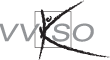 Inhoud1	Beginsituatie	32	Leerlijnen	42.1	De vormende lijn voor natuurwetenschappen	52.2	Leerlijnen natuurwetenschappen van de 1ste graad over de 2de graad naar de 3de graad	62.3	Leerlijn en mogelijke timing	103	Algemene pedagogisch-didactische wenken	113.1	Leeswijzer bij de doelstellingen	113.2	Leerplan versus handboek	123.3	Taalgericht vakonderwijs	123.4	ICT	134	Algemene doelstellingen	144.1	Onderzoekend leren	154.2	Wetenschap en samenleving	164.3	Gezondheid en veiligheid	185	Leerplandoelstellingen	195.1	THEMA 1: Materie en stofomzettingen	195.2	THEMA 2: Energie	245.3	THEMA 3: Krachten, trillingen en golven	285.4	THEMA 4: Voortplanting, erfelijkheid en evolutie	306	Minimale materiële vereisten	356.1	Infrastructuur	356.2	Uitrusting	356.3	Basismateriaal	356.4	Toestellen	356.5	Stoffen	366.6	Internet-toegang	366.7	Veiligheid en milieu	367	Evaluatie	378	Eindtermen	388.1	Eindtermen voor de basisvorming	38BeginsituatieHet leerplan wordt gerealiseerd in volgende studierichtingen van het aso:Economie – moderne talenGrieks – latijnGrieks –  moderne talenHumane wetenschappenLatijn – moderne talenModerne talen – topsportGedifferentieerde beginsituatieDe leerlingen die starten in één van bovenstaande studierichtingen hebben met succes één van de volgende studierichtingen van het aso gevolgd:Studierichtingen met 1-uursleerplannen biologie, chemie en fysica: Economie, Grieks, Grieks-Latijn, Humane wetenschappen, Latijn.Studierichtingen met 2-uursleerplannen biologie, chemie en fysica: Wetenschappen en Sportwetenschappen.Leerlingen die uit de studierichting Wetenschappen of Sportwetenschappen komen hebben bepaalde wetenschappelijke inzichten op een hoger beheersingsniveau verworven en meer ervaring opgedaan in het onderzoekende aspect van wetenschappen.Om de gedifferentieerde beginsituatie van de leerlingen goed te kennen is het dan ook belangrijk om de leerplannen van de 2de graad grondig door te nemen.LeerlijnenEen leerlijn is de lijn die wordt gevolgd om kennis, attitudes of vaardigheden te ontwikkelen. Een leerlijn beschrijft de constructieve en (chrono)logische opeenvolging van wat er geleerd dient te worden.Leerlijnen geven de samenhang in de doelen, in de leerinhoud en in de uit te werken thema’s weer.De vormende lijn voor natuurwetenschappen geeft een overzicht van de wetenschappelijke vorming van het basisonderwijs tot de 3de graad van het secundair onderwijs (zie 2.1).De leerlijnen natuurwetenschappen van de 1ste graad over de 2de graad naar de 3de graad beschrijven de samenhang van natuurwetenschappelijke begrippen en vaardigheden (zie 2.2).De leerlijn natuurwetenschappen binnen de 3de graad aso geeft de samenhang weer van de thema’s binnen de 3de graad aso (zie 2.3).De leerplandoelstellingen vormen de bakens om de leerlijnen te realiseren. Sommige methodes bieden daarvoor een houvast, maar gebruik steeds het leerplan parallel aan de methode!De vormende lijn voor natuurwetenschappenLeerlijnen natuurwetenschappen van de 1ste graad over de 2de graad naar de 3de graadOm de realisatie van de leerlijn te waarborgen is overleg met collega’s van de 2de graad nodig. Leerlijn en mogelijke timingHet leerplan Natuurwetenschappen is een graadleerplan voor vier graaduren. Leerlingenexperimenten zijn niet verplicht. Om de algemene doelstellingen m.b.t. het ‘Onderzoekend leren’ te realiseren is men echter verplicht om op een zinvolle manier onderzoekende aspecten aan de hand van experimenten (demonstratie en/of leerlingenexperimenten) te integreren in de didactische aanpak. Timing voor vier graadurenIn onderstaande timing van de lestijden (90 uur voor een graadleerplan van twee uur) is voldoende ruimte gelaten om als leraar (vakgroep) wetenschappen eigen accenten te kunnen leggen. Bepaalde thema’s kunnen meer uitgediept worden, er kan extra aandacht besteed worden aan de actualiteit of aan experimenteel werk. De centrale vraag moet echter steeds zijn: ‘wat is de meerwaarde in het kader van wetenschappelijke geletterdheid?’Algemene pedagogisch-didactische wenkenLeeswijzer bij de doelstellingenAlgemene doelstellingen (AD)De algemene doelstellingen slaan op de brede, natuurwetenschappelijke vorming. Deze doelen worden gerealiseerd binnen leerinhouden die worden bepaald door de leerplandoelstellingen.Leerplandoelstellingen en wenkenHet leerplan Natuurwetenschappen gaat uit van een contextuele realisatie van leerplandoelstellingen. Integratie van de verschillende wetenschappelijke disciplines (biologie, chemie en fysica) is geen doel op zich.De leerplandoelstellingen zijn geordend in vier thema’s:materie en stofomzettingen;energie;krachten, trillingen en golven;voortplanting, erfelijkheid en evolutie.In de wenken zijn voorbeelden van contexten opgenomen.Welke contexten aan bod komen en binnen welke grotere gehelen deze geordend worden behoort tot de autonomie van de school (leraar, vakgroep). Tijdens het uitwerken van contexten kunnen volgende wenken worden gehanteerd:Verkies korte en boeiende contexten boven lange, uitgesponnen contexten. De variatie in onderwerpen en methodiek zorgt voor een boeiende benadering van wetenschappen.Kies contexten die dicht bij de leef- en/of interessewereld van de leerlingen staan.Interpreteer formules in concrete dagelijkse toepassingen. De interpretatie is belangrijker dan het wiskundig afleiden van formules.Laat vraagstukken enkel aan bod komen indien ze een context verduidelijken.Geef de voorkeur aan eenvoudige kwalitatieve experimenten boven de meer complexe uitvoeringen met veel metingen en met een uitgebreide verwerking van meetresultaten.Werk contexten uit vanuit de basisidee: ‘Wetenschap voor de burger van morgen’.Leerplan versus handboekHet leerplan bepaalt welke doelstellingen moeten gerealiseerd worden en welk beheersingsniveau moet bereikt worden. Belangrijk hierin is de keuze van het werkwoord (herkennen, toelichten, berekenen …). Sommige doelstellingen bepalen welke strategieën er moeten gehanteerd worden zoals:Eigenschappen en toepassingen … in verband brengen met …Het onderscheid … illustreren.Het belang … toelichtenHet begrip … duiden aan de hand van toepassingen.Het verband … kwalitatief en kwantitatief beschrijven.Aan de hand van eenvoudige … toelichten.Argumenten aangeven die … ondersteunen.Bij het uitwerken van lessen, het gebruik van een handboek en het evalueren moet het leerplan steeds het uitgangspunt zijn. Een handboek gaat soms verder dan de leerplandoelstellingen. De leerkracht waakt erover dat ook de algemene doelstellingen (AD) gehaald worden.Taalgericht vakonderwijsTaal en leren zijn onlosmakelijk met elkaar verbonden. Die verwevenheid vormt de basis van het taalgericht vakonderwijs. Het gaat over een didactiek die, binnen het ruimere kader van een schooltaalbeleid, de taalontwikkeling van de leerlingen wil bevorderen, ook in het vak natuurwetenschappen. In dit punt willen we een aantal didactische tips geven om de lessen natuurwetenschappen meer taalgericht te maken. Drie didactische principes: context, interactie en taalsteun wijzen een weg, maar zijn geen doel op zich.ContextOnder context verstaan we het betekenisgevend kader of verband waarin de nieuwe leerinhoud geplaatst wordt. Welke aanknopingspunten reiken we onze leerlingen aan? Welke verbanden laten we hen leggen met eerdere ervaringen? Wat is hun voorkennis? Bij contextrijke lessen worden verbindingen gelegd tussen de leerinhoud, de leefwereld van de leerling, de actualiteit en eventueel andere vakken. InteractieLeren is een interactief proces: kennis groeit doordat je er met anderen over praat. Leerlingen worden aangezet tot gerichte interactie over de leerinhoud, in groepjes (bv. bij experimenteel werk) of klassikaal. Opdrachten worden zo gesteld dat leerlingen worden uitgedaagd om in interactie te treden.Enkele concrete voorbeelden:Leerlingen wisselen van gedachten tijdens het uitvoeren van waarnemingen.Klassikale besprekingen waarbij de leerling wordt uitgedaagd om de eigen mening te verwoorden en om rekening te houden met de mening van anderen.Leerlingen verwoorden een eigen gemotiveerde hypothese bij een bepaalde onderzoeksvraag.Leerlingen formuleren een eigen besluit en toetsen die af aan de bevindingen van anderen bij een bepaalde waarnemingsopdracht.TaalsteunLeerkrachten geven in een klassituatie vaak opdrachten. Voor deze opdrachten gebruiken ze een specifieke woordenschat die we 'instructietaal' noemen. Hierbij gaat het vooral over werkwoorden die een bepaalde actie uitdrukken (vergelijk, definieer, noteer, raadpleeg, situeer, vat samen, verklaar, neem waar ... ). Het begrijpen van deze operationele werkwoorden is noodzakelijk om de opdracht correct uit te voeren.Door gericht voorbeelden te geven en te vragen, door kernbegrippen op te schrijven en te verwoorden, door te vragen naar werk- en denkwijzen … stimuleren we de taalontwikkeling en de kennisopbouw.ICTICT is algemeen doorgedrongen in de maatschappij en het dagelijks leven van de leerling. Sommige toepassingen kunnen, daar waar zinvol, geïntegreerd worden in de lessen natuurwetenschappen.Als leermiddel: visualisaties, informatieverwerving, mindmapping …Bij experimenten: chronometer, fototoestel, apps, sensoren, realtimemetingen …Voor tools die de leerling helpen bij het studeren: leerplatform, apps …Bij opdrachten zowel buiten als binnen de les: toepassingssoftware, leerplatform …Bij communicatie.Algemene doelstellingenHet leerplan Natuurwetenschappen is een graadleerplan voor vier graaduren. Wetenschap voor de burger van morgen (Wetenschappelijke geletterdheid) is het uitgangspunt van het leerplan Natuurwetenschappen. Zowel de algemene doelstellingen als de leerplandoelstellingen (in punt 5) zullen vanuit die visie geïnterpreteerd worden door:de leerplandoelstellingen te realiseren vanuit contexten die nauw aansluiten bij de leef- en/of interessewereld van de leerlingen. Hierbij kan ook ingespeeld worden op de actualiteit.de algemene doelstellingen m.b.t. ‘Onderzoekend leren’ in de lesdidactiek te integreren. Het hanteren of stellen van onderzoeksvragen en hypothesen, het uitvoeren van (demo-)experimenten, het reflecteren (over denkbeelden, historische experimenten, waarnemingen en onderzoeksresultaten) zijn aspecten die essentieel zijn om te leren hoe wetenschappelijke kennis tot stand komt. Hierbij is een leerlingenexperiment of practicum een mogelijke maar niet verplichte werkvorm. Demonstratie-experimenten zijn wel verplicht, waarbij de nodige aandacht wordt besteed aan het veilig werken door o.a. het gebruik van persoonlijke beschermingsmiddelen.formules in contexten te hanteren om verbanden te begrijpen en te verduidelijken. Een louter kwantitatieve benadering zonder link met de leef- of interessewereld, wordt dan ook sterk afgeraden. Bij het hanteren van grootheden worden steeds de correcte symbolen en SI-eenheden gebruikt.het persoonsgerichte en het maatschappelijk belang zichtbaar te maken. Vooral de algemene doelstellingen m.b.t. ‘Wetenschap en samenleving’ komen hier in het vizier.Deze visie van wetenschappelijke geletterdheid  (contexten, lesdidactiek, omgaan met formules, persoonsgericht en maatschappelijk belang) wordt zowel in de leerplandoelstellingen als de wenken geëxpliciteerd. In die zin moeten de wenken als een concretisering van de leerplandoelstellingen geïnterpreteerd worden en zijn ze niet geheel vrijblijvend.Onderzoekend lerenIn natuurwetenschappen (biologie, chemie, fysica) wordt kennis opgebouwd door de ‘natuurwetenschappelijke methode’. In essentie is dit een probleemherkennende en -oplossende activiteit. Wetenschap en samenlevingOns onderwijs streeft de vorming van de totale persoon na waarbij het christelijk mensbeeld een inspiratiebron kan zijn om o.a. de algemene doelstellingen m.b.t. ‘Wetenschap en samenleving’ vorm te geven. Deze algemene doelstellingen, die ook al in de 2de graad aan bod kwamen, zullen nu in toenemende mate van zelfstandigheid als referentiekader gehanteerd worden. Enkele voorbeelden die vanuit een christelijk perspectief kunnen bekeken worden:de relatie tussen wetenschappelijke ontwikkelingen en het ethisch denken;duurzaamheidsaspecten zoals solidariteit met huidige en toekomstige generaties, zorg voor milieu en leven;respectvol omgaan met ‘eigen lichaam’ (seksualiteit, gezondheid, sport);respectvol omgaan met het ‘anders zijn’: anders gelovigen, niet-gelovigen, genderverschillen.Gezondheid en veiligheidLeerplandoelstellingenBij het realiseren van de leerplandoelstellingen staan de algemene doelstellingen centraal.Een voorstel van timing vind je verder bij de verschillende thema’s. THEMA 1: Materie en stofomzettingen(ca 25 lestijden)Moleculaire structuur en eigenschappen van stoffenStofomzettingenMaterie en levenTHEMA 2: Energie(ca 20 lestijden)Elektriciteit en elektromagnetismeStralingTHEMA 3: Krachten, trillingen en golven(ca 15 lestijden)Kracht en bewegingTrillingen en golvenTHEMA 4: Voortplanting, erfelijkheid en evolutie(ca 30 lestijden)VoortplantingErfelijkheidEvolutieMinimale materiële vereistenInfrastructuurOm in natuurwetenschappen onderzoekend leren te stimuleren is een degelijk uitgerust lokaal met de nodige opbergruimte noodzakelijk. Een lokaal met een demonstratietafel waar zowel water, elektriciteit als gas voorhanden zijn, is een must. Mogelijkheid tot projectie (beamer met computer) is noodzakelijk.Eventueel is er bijkomende opbergruimte beschikbaar in een aangrenzend lokaal. Het lokaal dient te voldoen aan de vigerende wetgeving en normen rond veiligheid, gezondheid en hygiëne.UitrustingLeerlingenexperiment of practicum is een mogelijke maar niet verplichte werkvorm. Demonstratie-experimenten zijn wel verplicht. Om dit waar te maken dient de nodige uitrusting aanwezig te zijn om de doelstellingen op een onderzoekende wijze te kunnen realiseren. De materiële situatie kan verschillen naargelang de school maar niettemin kunnen een aantal items toch als vanzelfsprekend beschouwd worden (zie 6.3 t.e.m. 6.7).BasismateriaalVolumetrisch materiaal: bekers, kolven, maatcilinders, pipettenRecipiënten (allerhande)Statieven met toebehorenVerbindingselementen voor het monteren van opstellingenHouders voor reageerbuizenMassa’sVerenStemvorkPermanente magneetElektromagneet (spoel met ijzeren kern)Klein elektrisch materieel: snoeren, weerstanden, lampjes, verschillende types batterijen, verschillende zekeringen, verliesstroomschakelaar, energiemeter, knijpkat of schudlamp …Molecuulmodellen, roostermodellenAllerlei gadgets om wetenschappelijke principes te demonstrerenToestellenMicroscoopThermometerMultimeterBunsenbrander of elektrische verwarmplaatSpanningsbronBalans, nauwkeurigheid tot minstens 0,1 gDynamometersMateriaal om pH-metingen uit te voeren (pH-meter, pH-strips, universeelindicator)StoffenBasischemicaliën en oplossingenHuishoudproductenKunststoffenInternet-toegangOp regelmatige basis moet internettoegang beschikbaar zijn voor de leerlingen. De realisatie hiervan wordt bepaald door de school.Veiligheid en milieuVoorziening voor correct afvalbeheerAfsluitbare kasten geschikt voor de veilige opslag van chemicaliënEHBO-setBrandbeveiliging: brandblusser, branddekenWettelijke etikettering van chemicaliënPersoonlijke beschermingsmiddelen: beschermkledij (labojassen); veiligheidsbrillen; handschoenen; oogdouche of oogspoelflessen; pipetvullersRecentste versie van brochure Chemicaliën op schoolEvaluatieInleidingEvaluatie is een onderdeel van de leeractiviteiten van leerlingen en vindt bijgevolg niet alleen plaats op het einde van een leerproces of op het einde van een onderwijsperiode. Evaluatie maakt integraal deel uit van het leerproces en is dus geen doel op zich.Evalueren is noodzakelijk om feedback te geven aan de leerling en aan de leraar. Door rekening te houden met de vaststellingen gemaakt tijdens de evaluatie kan de leerling zijn leren optimaliseren. De leraar kan uit evaluatiegegevens informatie halen voor bijsturing van zijn didactisch handelen. LeerstrategieënOnderwijs wordt niet meer beschouwd als het louter overdragen van kennis. Het ontwikkelen van leerstrategieën, van algemene en specifieke attitudes en de groei naar actief leren krijgen een centrale plaats in het leerproces.Voorbeelden van strategieën die in de doelstellingen van dit leerplan voorkomen zijn:Eigenschappen en toepassingen … in verband brengen met …Het onderscheid … illustreren.Het belang … toelichtenHet begrip … duiden aan de hand van toepassingen.Het verband … kwalitatief en kwantitatief beschrijven.Argumenten aangeven die … ondersteunen.Daar we in dit leerplan uitgaan van een contextgerichte benadering is het logisch dat de toetsing van bovenstaande leerstrategieën gebeurt aan de hand van contextrijke evaluatievragen.Proces- en productevaluatieHet gaat niet op dat men tijdens de leerfase het leerproces benadrukt, maar dat men finaal alleen het leerproduct evalueert. De literatuur noemt die samenhang tussen proces- en productevaluatie assessment. De procesmatige doelstellingen staan in dit leerplan vooral bij de algemene doelstellingen (AD1 t.e.m. AD 7). Wanneer we willen ingrijpen op het leerproces is de rapportering, de duiding en de toelichting van de evaluatie belangrijk. Blijft de rapportering beperkt tot het louter weergeven van de cijfers, dan krijgt de leerling weinig adequate feedback. In de rapportering kunnen de sterke en de zwakke punten van de leerling weergegeven worden en ook eventuele adviezen voor het verdere leerproces aan bod komen.EindtermenEindtermen voor de basisvormingWetenschappelijke vaardighedenW1.	Eigen denkbeelden verwoorden en die confronteren met denkbeelden van anderen, metingen, observaties, onderzoeksresultaten of wetenschappelijke inzichten.W2. 	Vanuit een onderzoeksvraag een eigen hypothese of verwachting formuleren en relevante variabelen aangeven.W3. 	Uit data, een tabel of een grafiek relaties en waarden afleiden om een besluit te formuleren.W4. 	Gebruiken wetenschappelijke terminologie, symbolen en SI-eenheden.W5. 	Gaan veilig en verantwoord om met stoffen, elektrische toestellen, geluid en EM-straling.Wetenschap en samenlevingW6. 	Bij het verduidelijken van en het zoeken naar oplossingen voor duurzaamheidsvraagstukken wetenschappelijke principes hanteren die betrekking hebben op grondstoffen, energie, biotechnologie, biodiversiteit en het leefmilieu.W7. 	De natuurwetenschappen als onderdeel van de culturele ontwikkeling duiden en de wisselwerking met de maatschappij op ecologisch, ethisch, technisch, socio-economisch en filosofisch vlak illustreren.Vakgebonden eindtermen biologieCelorganellen, zowel op lichtmicroscopisch als op elektronenmicroscopisch niveau, benoemen en functies ervan aangeven. Het belang van sachariden, lipiden, proteïnen, nucleïnezuren, mineralen en water voor het metabolisme toelichten.Het belang van mitose en meiose duiden.De betekenis van DNA bij de celdeling en genexpressie verduidelijken. De functie van geslachtshormonen bij de gametogenese en bij de menstruatiecyclus toelichten. Stimulering en beheersing van de vruchtbaarheid bespreken in functie van de hormonale regeling van de voorplanting.De bevruchting en de geboorte beschrijven en de invloed van externe factoren op de ontwikkeling van embryo en foetus bespreken. Aan de hand van eenvoudige voorbeelden toelichten hoe kenmerken van generatie op generatie overerven. Kenmerken van organismen en variatie tussen organismen verklaren vanuit erfelijkheid en omgevingsinvloeden. Wetenschappelijk onderbouwde argumenten geven voor de biologische evolutie van organismen met inbegrip van de mens.Vakgebonden eindtermen chemieEigenschappen en actuele toepassingen van stoffen waaronder kunststoffen verklaren aan de hand van de moleculaire structuur van die stoffen. Chemische reacties uit de koolstofchemie in verband brengen met hedendaagse toepassingen.Voor een aflopende reactie, waarvan de reactievergelijking gegeven is, en op basis van gegeven stofhoeveelheden of massa's, de stofhoeveelheden en massa's bij de eindsituatie berekenen.De invloed van snelheidsbepalende factoren van een reactie verklaren in termen van botsingen tussen deeltjes en van activeringsenergie. Het onderscheid tussen een evenwichtsreactie en een aflopende reactie illustreren. De pH van een oplossing definiëren en illustreren.Het belang van een buffermengsel illustreren.Vakgebonden eindtermen fysicaDe beweging van een voorwerp beschrijven in termen van positie, snelheid en versnelling (eenparig versnelde en eenparig cirkelvormige beweging).De invloed van de resulterende kracht en van de massa op de verandering van de bewegingstoestand van een voorwerp kwalitatief en kwantitatief beschrijven.Volgende kernfysische aspecten aan de hand van toepassingen of voorbeelden illustreren:aard van α-, β- en γ- straling;activiteit en halveringstijd;kernfusie en kernsplitsing;effecten van ioniserende straling op mens en milieu.Eigenschappen van een harmonische trilling en een lopende golf met toepassingen illustreren.Eigenschappen van geluid en mogelijke invloeden van geluid op de mens beschrijven. De begrippen spanning, stroomsterkte, weerstand, vermogen en hun onderlinge verbanden kwalitatief en kwantitatief hanteren. Met toepassingen illustreren:een magnetisch veld ontstaat ten gevolge van bewegende elektrische ladingen;het effect van een homogeen magnetisch veld op een stroomvoerende geleider;elektromagnetische inductieverschijnselen. Leerplannen van het VVKSO zijn het werk van leerplancommissies, waarin begeleiders, leraren en eventueel externe deskundigen samenwerken.	Op het voorliggende leerplan kunt u als leraar ook reageren en uw opmerkingen, zowel positief als negatief, aan de leerplancommissie meedelen via e-mail (leerplannen.vvkso@vsko.be).	Vergeet niet te vermelden over welk leerplan u schrijft: vak, studierichting, graad, nummer.	Langs dezelfde weg kunt u zich ook aanmelden om lid te worden van een leerplancommissie.	In beide gevallen zal de coördinatiecel leerplannen zo snel mogelijk op uw schrijven reageren.natuurwetenschappenDERDE GRAAD ASOeCONOMIE-moderne talen, GRIEKS-latijn, 
Grieks-moderne talen, humane wetenschappen, 
LATIJN-MODERNE TALEN, MoDerne talen-topsport LEERPLAN SECUNDAIR ONDERWIJSVVKSO – BRUSSEL D/2014/7841/016 Vervangt leerplan D/2006/0279/012 vanaf 1 september 20141ste graad2de graad3de graadBasisonderwijsWereldoriëntatie: exemplarischBasisinzichten ontwikkelen in verband met verschijnselen in de natuurWereldoriëntatie: exemplarischBasisinzichten ontwikkelen in verband met verschijnselen in de natuurWereldoriëntatie: exemplarischBasisinzichten ontwikkelen in verband met verschijnselen in de natuur1ste graad (A-stroom)Natuurwetenschappelijke vormingInzicht krijgen in de wetenschappelijke methode: onderzoeksvraag, experiment, waarnemingen, besluitvormingNatuurwetenschappelijke vorming waarbij de levende natuur centraal staat maar waarbij ook noodzakelijke aspecten van de niet-levende natuur aan bod komen Beperkt begrippenkaderGeen formuletaal (tenzij exemplarisch)Natuurwetenschappelijke vormingInzicht krijgen in de wetenschappelijke methode: onderzoeksvraag, experiment, waarnemingen, besluitvormingNatuurwetenschappelijke vorming waarbij de levende natuur centraal staat maar waarbij ook noodzakelijke aspecten van de niet-levende natuur aan bod komen Beperkt begrippenkaderGeen formuletaal (tenzij exemplarisch)Natuurwetenschappelijke vormingInzicht krijgen in de wetenschappelijke methode: onderzoeksvraag, experiment, waarnemingen, besluitvormingNatuurwetenschappelijke vorming waarbij de levende natuur centraal staat maar waarbij ook noodzakelijke aspecten van de niet-levende natuur aan bod komen Beperkt begrippenkaderGeen formuletaal (tenzij exemplarisch)2de graadNatuurwetenschappen
Wetenschap voor de burger
In sommige richtingen van het tso (handel, grafische richtingen, stw …) en alle richtingen van het kso BasisbegrippenContextuele benadering (conceptuele structuur op de achtergrond)Biologie/Chemie/Fysica
Wetenschap voor de burger, wetenschapper, technicus …In sommige richtingen van het tso (techniek-wetenschappen, biotechnische wetenschappen …) en in alle richtingen van het asoBasisbegrippenConceptuele structuur op de voorgrond (contexten op de achtergrond)Biologie/Chemie/Fysica
Wetenschap voor de burger, wetenschapper, technicus …In sommige richtingen van het tso (techniek-wetenschappen, biotechnische wetenschappen …) en in alle richtingen van het asoBasisbegrippenConceptuele structuur op de voorgrond (contexten op de achtergrond)3de graadNatuurwetenschappen
Wetenschap voor de burgerIn sommige richtingen van aso, tso en ksoContextuele benaderingNatuurwetenschappen
Wetenschap voor de burgerIn sommige richtingen van aso, tso en ksoContextuele benaderingBiologie/Chemie/Fysica
Wetenschap voor de wetenschapper, technicus …In sommige richtingen van tso en asoConceptuele structuur (contexten op de achtergrond)Leerlijn1ste graad2de graad3de graad(Natuurwetenschappen)MaterieDeeltjesmodelMaterie bestaat uit deeltjes met ruimte ertussenDe deeltjes bewegen met een snelheid afhankelijk van de temperatuurDeeltjesmodelMoleculen Atoombouw - atoommodellen (eerste 18 elementen)Snelheid van deeltjes en temperatuurDeeltjesmodelMoleculaire structuurIsotopenMaterieStoffenMengsels en zuivere stoffenMengsels scheiden: op basis van deeltjesgrootteMassa en volumeUitzetten en inkrimpenStoffenStofconstanten: smeltpunt, stolpunt, kookpunt, massadichtheidMengsels: scheidingstechnieken, concentratiebegripChemische bindingenFormulesMolaire massa en molbegripEnkelvoudige en samengesteldeStofklassenThermische uitzettingStoffenKunststoffenBiochemische stoffenMaterieFaseovergangenKwalitatiefFaseovergangenKritisch punt, tripelpunt, toestandsdiagramEnergie bij fasen en faseovergangen: kwantitatief MaterieStofomzettingenStructuurveranderingen verklaren met deeltjesmodelStofomzettingenChemische reacties – reactievergelijkingenReactiesnelheid: kwalitatiefReactiesoorten: ionenuitwisseling en elektronenoverdrachtOplosproces in waterStofomzettingenStoichiometrie: aflopende reactiesReactiesnelheid: botsingsmodelAflopende reactie, evenwichtsreactieBuffermengselsReacties in de C-chemieSnelheid, kracht, drukSnelheidKracht en snelheidsveranderingSnelheid Als vectorVan lichtKinetische energieSnelheid GolfsnelhedenSnelheid, kracht, drukKrachtwerkingEen kracht als oorzaak van vorm- en/of snelheidsverandering van een voorwerpKrachtwerkingKracht is een vectoriële grootheidKrachten met zelfde aangrijpingspunt samenstellen en ontbindenEvenwicht van krachten: lichaam in rust en ERBKrachtwerkingKracht als oorzaak van EVRBCentripetale kracht bij ECBTweede beginsel van NewtonSnelheid, kracht, drukSoorten krachtenMagnetischeElektrischeMechanischeSoorten krachtenContactkrachten en veldkrachtenZwaartekracht, gewicht Veerkracht Snelheid, kracht, drukDruk Bij vaste stoffenIn vloeistoffenIn gassen (m.i.v. de gaswetten)EnergieEnergievormenEnergie in stoffen (voeding, brandstoffen, batterijen …)EnergievormenWarmte: onderscheid tussen warmtehoeveelheid en temperatuurEnergievormenElektrische energie, spanning, stroomsterkte, toepassingenElektromagnetenElektromagnetisch inductieverschijnselEnergie uit atoomkernen (fissie en fusie)EnergieEnergieomzettingenFotosyntheseEnergieomzettingenArbeid, energie, vermogen berekenenWet van behoud van energieEnergiedoorstroming in ecosystemenExo- en endo-energetische chemische reactiesEnergieomzettingenEnergie, vermogenEnergieTransport van energieGeleidingConvectieStralingTransport van energieTrillingsenergieLopende golvenGeluidEnergieLicht en stralingZichtbare en onzichtbare stralingLicht en stralingLicht: rechtlijnige voortplanting, terugkaatsing, breking, lenzen, spiegels, optische toestellenLicht en stralingIoniserende straling: soorten, eigenschappenTransport van elektromagnetische energie: EM spectrumLevenBiologische eenheidCel op lichtmicroscopisch niveau herkennenOrganisme is samenhang tussen organisatieniveaus (cellen - weefsels - organen)Bloemplanten: functionele bouw wortel, stengel, blad, bloemGewervelde dieren (zoogdier) - mens: (functionele) bouw
(uitwendig-inwendig; organen-stelsels)Biologische eenheidCel op lichtmicroscopisch niveau: prokaryote en eukaryote cel, plantaardige en dierlijke celBiologische eenheidCel op licht- en elektronenmicroscopisch niveauMitose - meioseLevenSoortenHerkennen a.d.h.v. determineerkaartenVerscheidenheidAanpassingen aan omgevingSoorten Determineren en indelenSoorten Genetische variatiesLevenIn stand houden van levenBij zoogdieren en de mens:de structuur en de functie van spijsverteringsstelsel transportstelselademhalingsstelselexcretiestelselBij bloemplanten de structuur en functie van hoofddelenIn stand houden van levenBij zoogdieren en de mens:structuur en functie van zenuwstelsel, bewegingsstructuren, hormonale regulatiesIn stand houden van levenStofwisselingLevenInteracties tussen organismen onderling en met de omgevingGezondheid (n.a.v. stelsels)Abiotische en biotische relaties:voedselrelatiesinvloed mensDuurzaam levenInteracties tussen organismen onderling en omgevingGezondheid: invloed van micro-organismen GedragAbiotische en biotische relaties:voedselrelatiesmateriekringloopenergiedoorstroming invloed van de mensEcosystemenDuurzame ontwikkelingInteracties tussen organismen onderling en omgevingGentechnologieLevenLeven doorgevenVoortplanting bij bloemplanten en bij de mensLeven doorgevenGeslachtelijke voortplantingGenetisch materiaal: DNA, chromatine, chromosoomGeslachtshormonenLevenEvolutieVerscheidenheidBiodiversiteit vaststellenAanpassingen aan omgeving bij bloemplanten, gewervelde dieren (zoogdieren)EvolutieSoortenrijkdomOrdenen van biodiversiteit gebaseerd op evolutionaire inzichtenEvolutieBiodiversiteit verklarenAanwijzingenTheorieënVan soorten m.i.v. van de mensWetenschappelijke vaardighedenWaarnemen van organismen en verschijnselenGeleidWaarnemen van organismen en verschijnselenGeleid en gerichtWetenschappelijke vaardighedenMetingenMassa, volume, temperatuur, abiotische factoren (licht, luchtvochtigheid …)Een meetinstrument correct aflezen en de meetresultaten correct noterenMetingenMeetnauwkeurigheidKracht, druk SI eenhedenMetingenSpanning, stroomsterkte, pHWetenschappelijke vaardighedenGegevensOnder begeleiding: grafieken interpreterenDetermineerkaarten hanterenGegevensBegeleid zelfstandig:grafieken opstellen en interpreterenkwalitatieve en kwantitatieve benaderingen van wetmatigheden interpreterenverbanden tussen factoren interpreteren: recht evenredig en omgekeerd evenredig, abiotische en biotischeDeterminerenGegevensBegeleid zelfstandig:grafieken opstellen en interpreterenkwalitatieve en kwantitatieve benaderingen van wetmatigheden interpreterenverbanden tussen factoren interpreterenWetenschappelijke vaardighedenInstructiesGeslotenBegeleidInstructiesGesloten en open instructiesBegeleid zelfstandigWetenschappelijke vaardighedenMicroscopieLichtmicroscopische beelden: waarnemen en interpreterenMicroscopieMicroscoop en binoculair: gebruikLichtmicroscopische beelden: waarnemen, interpreterenWetenschappelijke vaardighedenOnderzoekscompetentieOnder begeleiding en klassikaalOnderzoeksstappen onderscheiden:onderzoeksvraag hypothese formulerenvoorbereidenexperiment uitvoeren, data hanteren, resultaten weergeven, besluit formulerenOnderzoekscompetentieOnder begeleiding en alleen of in kleine groepjesOefenen in de onderzoeksstappen voor een gegeven probleem:onderzoeksvraag stellenhypothese formulerenbruikbare informatie opzoekenonderzoek uitvoeren volgens de aangereikte methodebesluit formulerenreflecteren over uitvoering en resultaatrapporterenThema’sConceptenLestijdenLestijden3de graad (vier graaduren)3de graad (vier graaduren)3de graad (vier graaduren)3de graad (vier graaduren)Thema 1:Materie en stofomzettingenMoleculaire structuur en eigenschappen van stoffenMoleculaire structuur en eigenschappen van stoffen25Thema 1:Materie en stofomzettingenStofomzettingenStofomzettingen25Thema 1:Materie en stofomzettingenMaterie en levenMaterie en leven25Thema 2:EnergieElektriciteit en elektromagnetismeElektriciteit en elektromagnetisme20Thema 2:EnergieStralingStraling20Thema 3:Krachten, trillingen en golvenKracht en bewegingKracht en beweging15Thema 3:Krachten, trillingen en golvenTrillingen en golvenTrillingen en golven15Thema 4:Voortplanting, erfelijkheid en evolutieVoortplantingVoortplanting30Thema 4:Voortplanting, erfelijkheid en evolutieErfelijkheidErfelijkheid30Thema 4:Voortplanting, erfelijkheid en evolutieEvolutieEvolutie30ONDERZOEKSVRAAGEen onderzoeksvraag hanteren en indien mogelijk een hypothese of verwachting formuleren.W2, W4RAPPORTERENUit data, een tabel of een grafiek, relaties en waarden afleiden om een besluit te formuleren.W3, W4REFLECTERENOver het resultaat van een experiment/waarnemingsopdracht reflecteren.W1, W2, W4WenkenHet hanteren of stellen van onderzoeksvragen en hypothesen wordt geïntegreerd in de lesdidactiek bv. bij (demo-)experimenten maar ook bij een onderwijsleergesprek of activerende werkvormen. Bij een onderzoekende didactiek heeft men steeds oog voor relevante variabelen.Bij een onderzoekende didactiek gebruikt men wetenschappelijke terminologie, symbolen en SI-eenheden.Het rapporteren kan slaan op meetresultaten (al of niet gegeven), waarnemingen of observaties, een excursie … Tijdens het rapporteren gebruikt men wetenschappelijke terminologie, symbolen en SI-eenheden.Rapporteren kan door:metingen te verwerken door berekeningen;samenhangen in schema’s, tabellen, grafieken of andere ordeningsmiddelen weer te geven;besluiten te formuleren;…Reflecteren kan door:eigen denkbeelden te verwoorden en deze te confronteren met:denkbeelden van anderen;metingen;waarnemingen of observaties;onderzoeksresultaten;wetenschappelijke inzichten.resultaten van experimenten en waarnemingen af te wegen tegenover de verwachte resultaten rekening houdende met de omstandigheden die de resultaten kunnen beïnvloeden;in te schatten hoe een waargenomen effect kan beïnvloed worden;de onderzoeksresultaten te interpreteren, een conclusie te trekken, het antwoord op de onderzoeksvraag te formuleren;experimenten of waarnemingen in de klassituatie te verbinden met situaties en gegevens uit de leefwereld;een model te hanteren om een wetenschappelijk verschijnsel te verklaren;vragen over de vooropgestelde hypothese te beantwoorden:Was mijn hypothese (als … dan …) of verwachting juist?Waarom was de hypothese niet juist?Welke nieuwe hypothese hanteren we verder?WenkenHet hanteren of stellen van onderzoeksvragen en hypothesen wordt geïntegreerd in de lesdidactiek bv. bij (demo-)experimenten maar ook bij een onderwijsleergesprek of activerende werkvormen. Bij een onderzoekende didactiek heeft men steeds oog voor relevante variabelen.Bij een onderzoekende didactiek gebruikt men wetenschappelijke terminologie, symbolen en SI-eenheden.Het rapporteren kan slaan op meetresultaten (al of niet gegeven), waarnemingen of observaties, een excursie … Tijdens het rapporteren gebruikt men wetenschappelijke terminologie, symbolen en SI-eenheden.Rapporteren kan door:metingen te verwerken door berekeningen;samenhangen in schema’s, tabellen, grafieken of andere ordeningsmiddelen weer te geven;besluiten te formuleren;…Reflecteren kan door:eigen denkbeelden te verwoorden en deze te confronteren met:denkbeelden van anderen;metingen;waarnemingen of observaties;onderzoeksresultaten;wetenschappelijke inzichten.resultaten van experimenten en waarnemingen af te wegen tegenover de verwachte resultaten rekening houdende met de omstandigheden die de resultaten kunnen beïnvloeden;in te schatten hoe een waargenomen effect kan beïnvloed worden;de onderzoeksresultaten te interpreteren, een conclusie te trekken, het antwoord op de onderzoeksvraag te formuleren;experimenten of waarnemingen in de klassituatie te verbinden met situaties en gegevens uit de leefwereld;een model te hanteren om een wetenschappelijk verschijnsel te verklaren;vragen over de vooropgestelde hypothese te beantwoorden:Was mijn hypothese (als … dan …) of verwachting juist?Waarom was de hypothese niet juist?Welke nieuwe hypothese hanteren we verder?WenkenHet hanteren of stellen van onderzoeksvragen en hypothesen wordt geïntegreerd in de lesdidactiek bv. bij (demo-)experimenten maar ook bij een onderwijsleergesprek of activerende werkvormen. Bij een onderzoekende didactiek heeft men steeds oog voor relevante variabelen.Bij een onderzoekende didactiek gebruikt men wetenschappelijke terminologie, symbolen en SI-eenheden.Het rapporteren kan slaan op meetresultaten (al of niet gegeven), waarnemingen of observaties, een excursie … Tijdens het rapporteren gebruikt men wetenschappelijke terminologie, symbolen en SI-eenheden.Rapporteren kan door:metingen te verwerken door berekeningen;samenhangen in schema’s, tabellen, grafieken of andere ordeningsmiddelen weer te geven;besluiten te formuleren;…Reflecteren kan door:eigen denkbeelden te verwoorden en deze te confronteren met:denkbeelden van anderen;metingen;waarnemingen of observaties;onderzoeksresultaten;wetenschappelijke inzichten.resultaten van experimenten en waarnemingen af te wegen tegenover de verwachte resultaten rekening houdende met de omstandigheden die de resultaten kunnen beïnvloeden;in te schatten hoe een waargenomen effect kan beïnvloed worden;de onderzoeksresultaten te interpreteren, een conclusie te trekken, het antwoord op de onderzoeksvraag te formuleren;experimenten of waarnemingen in de klassituatie te verbinden met situaties en gegevens uit de leefwereld;een model te hanteren om een wetenschappelijk verschijnsel te verklaren;vragen over de vooropgestelde hypothese te beantwoorden:Was mijn hypothese (als … dan …) of verwachting juist?Waarom was de hypothese niet juist?Welke nieuwe hypothese hanteren we verder?MAATSCHAPPIJDe wisselwerking tussen natuurwetenschap en maatschappij op ecologisch, ethisch, technisch, socio-economisch en filosofisch vlak illustreren.MAATSCHAPPIJDe wisselwerking tussen natuurwetenschap en maatschappij op ecologisch, ethisch, technisch, socio-economisch en filosofisch vlak illustreren.W7WenkenIn de 2de graad kwamen al ecologische, ethische en technische aspecten aan bod. In de 3de graad komen er socio-economische en filosofische aspecten bij. De wisselwerking kan geïllustreerd worden door de wederzijdse beïnvloeding (zowel negatieve als positieve) van wetenschappelijk-technologische ontwikkelingen op de maatschappij.Enkele concrete voorbeeldenWetenschappers zijn in staat om nieuwe stoffen te ontwikkelen met bepaalde specifieke technische eigenschappen: tailor made polymeren, geleidende polymeren, nanomaterialen (zie ook doelstelling 1).Concrete technische problemen worden met wetenschappelijke inzichten opgelost (zie bv. context ruimtevaart bij doelstelling 4, batterijen doelstellingen 6 en 11, harden van oliën doelstelling 7, generator en motor doelstellingen 17 en 18, gentechnologie doelstelling 41).Het gebruik van kernfysische toepassingen voor energieopwekking (kerncentrales) wordt vanuit duurzaamheidsoogpunt meer en meer in vraag gesteld. Is het ethisch verantwoord om problemen (opslag van kernafval) door te schuiven naar komende generaties?Gebruik van sommige gentechnologische toepassingen worden vanuit ethisch oogpunt kritisch geëvalueerd.Dat de mens ook een product is van evolutie is vanuit filosofisch (levensbeschouwelijk) oogpunt een interessant gegeven. Het spanningsveld tussen godsdienst en wetenschap kan hier ter sprake komen.De ontwikkeling van wetenschap wordt vaak gestimuleerd vanuit economisch oogpunt (bv. zoektocht naar goedkope batterijen, ontwikkelen van geleidende kunststoffen), anderzijds zorgen nieuwe technische-wetenschappelijke ontwikkelingen voor welvaart door industriële tewerkstelling.WenkenIn de 2de graad kwamen al ecologische, ethische en technische aspecten aan bod. In de 3de graad komen er socio-economische en filosofische aspecten bij. De wisselwerking kan geïllustreerd worden door de wederzijdse beïnvloeding (zowel negatieve als positieve) van wetenschappelijk-technologische ontwikkelingen op de maatschappij.Enkele concrete voorbeeldenWetenschappers zijn in staat om nieuwe stoffen te ontwikkelen met bepaalde specifieke technische eigenschappen: tailor made polymeren, geleidende polymeren, nanomaterialen (zie ook doelstelling 1).Concrete technische problemen worden met wetenschappelijke inzichten opgelost (zie bv. context ruimtevaart bij doelstelling 4, batterijen doelstellingen 6 en 11, harden van oliën doelstelling 7, generator en motor doelstellingen 17 en 18, gentechnologie doelstelling 41).Het gebruik van kernfysische toepassingen voor energieopwekking (kerncentrales) wordt vanuit duurzaamheidsoogpunt meer en meer in vraag gesteld. Is het ethisch verantwoord om problemen (opslag van kernafval) door te schuiven naar komende generaties?Gebruik van sommige gentechnologische toepassingen worden vanuit ethisch oogpunt kritisch geëvalueerd.Dat de mens ook een product is van evolutie is vanuit filosofisch (levensbeschouwelijk) oogpunt een interessant gegeven. Het spanningsveld tussen godsdienst en wetenschap kan hier ter sprake komen.De ontwikkeling van wetenschap wordt vaak gestimuleerd vanuit economisch oogpunt (bv. zoektocht naar goedkope batterijen, ontwikkelen van geleidende kunststoffen), anderzijds zorgen nieuwe technische-wetenschappelijke ontwikkelingen voor welvaart door industriële tewerkstelling.WenkenIn de 2de graad kwamen al ecologische, ethische en technische aspecten aan bod. In de 3de graad komen er socio-economische en filosofische aspecten bij. De wisselwerking kan geïllustreerd worden door de wederzijdse beïnvloeding (zowel negatieve als positieve) van wetenschappelijk-technologische ontwikkelingen op de maatschappij.Enkele concrete voorbeeldenWetenschappers zijn in staat om nieuwe stoffen te ontwikkelen met bepaalde specifieke technische eigenschappen: tailor made polymeren, geleidende polymeren, nanomaterialen (zie ook doelstelling 1).Concrete technische problemen worden met wetenschappelijke inzichten opgelost (zie bv. context ruimtevaart bij doelstelling 4, batterijen doelstellingen 6 en 11, harden van oliën doelstelling 7, generator en motor doelstellingen 17 en 18, gentechnologie doelstelling 41).Het gebruik van kernfysische toepassingen voor energieopwekking (kerncentrales) wordt vanuit duurzaamheidsoogpunt meer en meer in vraag gesteld. Is het ethisch verantwoord om problemen (opslag van kernafval) door te schuiven naar komende generaties?Gebruik van sommige gentechnologische toepassingen worden vanuit ethisch oogpunt kritisch geëvalueerd.Dat de mens ook een product is van evolutie is vanuit filosofisch (levensbeschouwelijk) oogpunt een interessant gegeven. Het spanningsveld tussen godsdienst en wetenschap kan hier ter sprake komen.De ontwikkeling van wetenschap wordt vaak gestimuleerd vanuit economisch oogpunt (bv. zoektocht naar goedkope batterijen, ontwikkelen van geleidende kunststoffen), anderzijds zorgen nieuwe technische-wetenschappelijke ontwikkelingen voor welvaart door industriële tewerkstelling.WenkenIn de 2de graad kwamen al ecologische, ethische en technische aspecten aan bod. In de 3de graad komen er socio-economische en filosofische aspecten bij. De wisselwerking kan geïllustreerd worden door de wederzijdse beïnvloeding (zowel negatieve als positieve) van wetenschappelijk-technologische ontwikkelingen op de maatschappij.Enkele concrete voorbeeldenWetenschappers zijn in staat om nieuwe stoffen te ontwikkelen met bepaalde specifieke technische eigenschappen: tailor made polymeren, geleidende polymeren, nanomaterialen (zie ook doelstelling 1).Concrete technische problemen worden met wetenschappelijke inzichten opgelost (zie bv. context ruimtevaart bij doelstelling 4, batterijen doelstellingen 6 en 11, harden van oliën doelstelling 7, generator en motor doelstellingen 17 en 18, gentechnologie doelstelling 41).Het gebruik van kernfysische toepassingen voor energieopwekking (kerncentrales) wordt vanuit duurzaamheidsoogpunt meer en meer in vraag gesteld. Is het ethisch verantwoord om problemen (opslag van kernafval) door te schuiven naar komende generaties?Gebruik van sommige gentechnologische toepassingen worden vanuit ethisch oogpunt kritisch geëvalueerd.Dat de mens ook een product is van evolutie is vanuit filosofisch (levensbeschouwelijk) oogpunt een interessant gegeven. Het spanningsveld tussen godsdienst en wetenschap kan hier ter sprake komen.De ontwikkeling van wetenschap wordt vaak gestimuleerd vanuit economisch oogpunt (bv. zoektocht naar goedkope batterijen, ontwikkelen van geleidende kunststoffen), anderzijds zorgen nieuwe technische-wetenschappelijke ontwikkelingen voor welvaart door industriële tewerkstelling.CULTUURIllustreren dat natuurwetenschappelijke inzichten behoren tot de culturele ontwikkeling van de mensheid.W7W7WenkenNatuurwetenschappelijke inzichten behoren tot cultuur als ze worden gedeeld door vele personen en overgedragen aan toekomstige generaties. Enkele concrete voorbeelden:Begrippen als molecule, kracht, energie, DNA, genen, straling zijn algemeen gekend en duiken meer en meer op in de brede algemene berichtgeving.Bepaalde wetenschappelijke principes zijn algemeen gekend omdat ze veelvuldig toegepast worden of in de media veelvuldig aan bod komen: opladen en ontladen van batterijen, opwekken van elektrische energie door zonnecellen, gezondheidsrisico’s van UV-stralen bij het zonnen, erfelijke aandoeningen, evolutionaire aspecten in natuurdocumentaires, vervaardigen van synthetische producten …In het dagelijks taalgebruik worden natuurwetenschappelijke begrippen in overdrachtelijke zin gebruikt zoals ‘het zit in het DNA (de genen) van het bedrijf’, ‘een verzuurde reactie’, ‘dit is iemand met veel energie’, ‘na de vakantie zijn onze batterijen weer opgeladen’, ‘iemand staat onder spanning’ …WenkenNatuurwetenschappelijke inzichten behoren tot cultuur als ze worden gedeeld door vele personen en overgedragen aan toekomstige generaties. Enkele concrete voorbeelden:Begrippen als molecule, kracht, energie, DNA, genen, straling zijn algemeen gekend en duiken meer en meer op in de brede algemene berichtgeving.Bepaalde wetenschappelijke principes zijn algemeen gekend omdat ze veelvuldig toegepast worden of in de media veelvuldig aan bod komen: opladen en ontladen van batterijen, opwekken van elektrische energie door zonnecellen, gezondheidsrisico’s van UV-stralen bij het zonnen, erfelijke aandoeningen, evolutionaire aspecten in natuurdocumentaires, vervaardigen van synthetische producten …In het dagelijks taalgebruik worden natuurwetenschappelijke begrippen in overdrachtelijke zin gebruikt zoals ‘het zit in het DNA (de genen) van het bedrijf’, ‘een verzuurde reactie’, ‘dit is iemand met veel energie’, ‘na de vakantie zijn onze batterijen weer opgeladen’, ‘iemand staat onder spanning’ …WenkenNatuurwetenschappelijke inzichten behoren tot cultuur als ze worden gedeeld door vele personen en overgedragen aan toekomstige generaties. Enkele concrete voorbeelden:Begrippen als molecule, kracht, energie, DNA, genen, straling zijn algemeen gekend en duiken meer en meer op in de brede algemene berichtgeving.Bepaalde wetenschappelijke principes zijn algemeen gekend omdat ze veelvuldig toegepast worden of in de media veelvuldig aan bod komen: opladen en ontladen van batterijen, opwekken van elektrische energie door zonnecellen, gezondheidsrisico’s van UV-stralen bij het zonnen, erfelijke aandoeningen, evolutionaire aspecten in natuurdocumentaires, vervaardigen van synthetische producten …In het dagelijks taalgebruik worden natuurwetenschappelijke begrippen in overdrachtelijke zin gebruikt zoals ‘het zit in het DNA (de genen) van het bedrijf’, ‘een verzuurde reactie’, ‘dit is iemand met veel energie’, ‘na de vakantie zijn onze batterijen weer opgeladen’, ‘iemand staat onder spanning’ …WenkenNatuurwetenschappelijke inzichten behoren tot cultuur als ze worden gedeeld door vele personen en overgedragen aan toekomstige generaties. Enkele concrete voorbeelden:Begrippen als molecule, kracht, energie, DNA, genen, straling zijn algemeen gekend en duiken meer en meer op in de brede algemene berichtgeving.Bepaalde wetenschappelijke principes zijn algemeen gekend omdat ze veelvuldig toegepast worden of in de media veelvuldig aan bod komen: opladen en ontladen van batterijen, opwekken van elektrische energie door zonnecellen, gezondheidsrisico’s van UV-stralen bij het zonnen, erfelijke aandoeningen, evolutionaire aspecten in natuurdocumentaires, vervaardigen van synthetische producten …In het dagelijks taalgebruik worden natuurwetenschappelijke begrippen in overdrachtelijke zin gebruikt zoals ‘het zit in het DNA (de genen) van het bedrijf’, ‘een verzuurde reactie’, ‘dit is iemand met veel energie’, ‘na de vakantie zijn onze batterijen weer opgeladen’, ‘iemand staat onder spanning’ …DUURZAAMHEIDBij het verduidelijken van en het zoeken naar oplossingen voor duurzaamheidsvraagstukken wetenschappelijke principes hanteren die betrekking hebben op grondstoffen, energie, biotechnologie, biodiversiteit en het leefmilieu.W4, W6W4, W6WenkenEnkele voorbeelden die aan bod kunnen komen in de lessen natuurwetenschappen:Gebruik van fossiele brandstoffen. Hierdoor gaat een belangrijke grondstoffenbron voor de bereiding van kunststoffen verloren.Gebruik van batterijen bekeken vanuit duurzaamheidsoogpunt: dure energie, gebruik van metalen, afvalproblematiek.Gebruik van kernfysische toepassingen voor energieopwekking (zie ook wenken bij AD4). Invloed van ioniserende straling op leefmilieu. Gevolgen van kernrampen op de biodiversiteit van de leefomgeving. Ook aspecten van mutaties en gevolgen voor de komende generaties kunnen hier aan bod komen.Afvalproblematiek: voorkomen van afval, afval als grondstof, urban mining, cradle to cradle …WenkenEnkele voorbeelden die aan bod kunnen komen in de lessen natuurwetenschappen:Gebruik van fossiele brandstoffen. Hierdoor gaat een belangrijke grondstoffenbron voor de bereiding van kunststoffen verloren.Gebruik van batterijen bekeken vanuit duurzaamheidsoogpunt: dure energie, gebruik van metalen, afvalproblematiek.Gebruik van kernfysische toepassingen voor energieopwekking (zie ook wenken bij AD4). Invloed van ioniserende straling op leefmilieu. Gevolgen van kernrampen op de biodiversiteit van de leefomgeving. Ook aspecten van mutaties en gevolgen voor de komende generaties kunnen hier aan bod komen.Afvalproblematiek: voorkomen van afval, afval als grondstof, urban mining, cradle to cradle …WenkenEnkele voorbeelden die aan bod kunnen komen in de lessen natuurwetenschappen:Gebruik van fossiele brandstoffen. Hierdoor gaat een belangrijke grondstoffenbron voor de bereiding van kunststoffen verloren.Gebruik van batterijen bekeken vanuit duurzaamheidsoogpunt: dure energie, gebruik van metalen, afvalproblematiek.Gebruik van kernfysische toepassingen voor energieopwekking (zie ook wenken bij AD4). Invloed van ioniserende straling op leefmilieu. Gevolgen van kernrampen op de biodiversiteit van de leefomgeving. Ook aspecten van mutaties en gevolgen voor de komende generaties kunnen hier aan bod komen.Afvalproblematiek: voorkomen van afval, afval als grondstof, urban mining, cradle to cradle …WenkenEnkele voorbeelden die aan bod kunnen komen in de lessen natuurwetenschappen:Gebruik van fossiele brandstoffen. Hierdoor gaat een belangrijke grondstoffenbron voor de bereiding van kunststoffen verloren.Gebruik van batterijen bekeken vanuit duurzaamheidsoogpunt: dure energie, gebruik van metalen, afvalproblematiek.Gebruik van kernfysische toepassingen voor energieopwekking (zie ook wenken bij AD4). Invloed van ioniserende straling op leefmilieu. Gevolgen van kernrampen op de biodiversiteit van de leefomgeving. Ook aspecten van mutaties en gevolgen voor de komende generaties kunnen hier aan bod komen.Afvalproblematiek: voorkomen van afval, afval als grondstof, urban mining, cradle to cradle …GEZONDHEID EN VEILIGHEIDWetenschappelijk verantwoorde adviezen hanteren om gezond en veilig te handelen.W5WenkenDeze doelstelling slaat op stoffen, elektriciteit, geluid en straling.Om veilig met stoffen (huishoudproducten, geneesmiddelen, voedingssupplementen, verven, solventen …) om te gaan moet men etiketten correct kunnen interpreteren (veiligheidspictogrammen, H- en P-zinnen). Bij sommige producten zijn persoonlijke beschermingsmiddelen vereist zoals masker, handschoenen, beschermkledij. Ook de concentratie van de producten moet in acht genomen worden. Het verantwoord omgaan met stoffen slaat zowel op veiligheid als op duurzaamheidsaspecten.Het veilig werken met stoffen wordt niet als een afzonderlijke context aangepakt maar zal een aandachtspunt zijn bij het werken of bestuderen van stoffen:bij experimenteel werk (demonstratie en/of leerlingenexperimenten): etiketten, beschermingsmiddelen;bij het behandelen van bepaalde contexten zoals geneesmiddelen (belang van bijsluiter), voeding (belang van gezonde voeding, etiket), voorbehoedsmiddelen;bij duurzaamheidsaspecten: recyclage van stoffen, omgaan met schaarse grondstoffen.Elektriciteit: zie doelstelling 15Straling: zie 5.2.2WenkenDeze doelstelling slaat op stoffen, elektriciteit, geluid en straling.Om veilig met stoffen (huishoudproducten, geneesmiddelen, voedingssupplementen, verven, solventen …) om te gaan moet men etiketten correct kunnen interpreteren (veiligheidspictogrammen, H- en P-zinnen). Bij sommige producten zijn persoonlijke beschermingsmiddelen vereist zoals masker, handschoenen, beschermkledij. Ook de concentratie van de producten moet in acht genomen worden. Het verantwoord omgaan met stoffen slaat zowel op veiligheid als op duurzaamheidsaspecten.Het veilig werken met stoffen wordt niet als een afzonderlijke context aangepakt maar zal een aandachtspunt zijn bij het werken of bestuderen van stoffen:bij experimenteel werk (demonstratie en/of leerlingenexperimenten): etiketten, beschermingsmiddelen;bij het behandelen van bepaalde contexten zoals geneesmiddelen (belang van bijsluiter), voeding (belang van gezonde voeding, etiket), voorbehoedsmiddelen;bij duurzaamheidsaspecten: recyclage van stoffen, omgaan met schaarse grondstoffen.Elektriciteit: zie doelstelling 15Straling: zie 5.2.2WenkenDeze doelstelling slaat op stoffen, elektriciteit, geluid en straling.Om veilig met stoffen (huishoudproducten, geneesmiddelen, voedingssupplementen, verven, solventen …) om te gaan moet men etiketten correct kunnen interpreteren (veiligheidspictogrammen, H- en P-zinnen). Bij sommige producten zijn persoonlijke beschermingsmiddelen vereist zoals masker, handschoenen, beschermkledij. Ook de concentratie van de producten moet in acht genomen worden. Het verantwoord omgaan met stoffen slaat zowel op veiligheid als op duurzaamheidsaspecten.Het veilig werken met stoffen wordt niet als een afzonderlijke context aangepakt maar zal een aandachtspunt zijn bij het werken of bestuderen van stoffen:bij experimenteel werk (demonstratie en/of leerlingenexperimenten): etiketten, beschermingsmiddelen;bij het behandelen van bepaalde contexten zoals geneesmiddelen (belang van bijsluiter), voeding (belang van gezonde voeding, etiket), voorbehoedsmiddelen;bij duurzaamheidsaspecten: recyclage van stoffen, omgaan met schaarse grondstoffen.Elektriciteit: zie doelstelling 15Straling: zie 5.2.2Eigenschappen en actuele toepassingen van stoffen (m.i.v. kunststoffen) in verband brengen met de moleculaire structuur van die stoffen.Eigenschappen en actuele toepassingen van stoffen (m.i.v. kunststoffen) in verband brengen met de moleculaire structuur van die stoffen.C1C1WenkenIn de 1ste en de 2de graad kwamen aspecten als deeltjesmodel, chemische binding en verbinding aan bod.In deze doelstelling vertrekken we vanuit de macroscopische eigenschappen (thermische, mechanische, fysicochemische, chemische …) en toepassingen van enkele stoffen. Dat de eigenschappen dikwijls kunnen verklaard worden vanuit de moleculaire structuur van de stoffen is relevant vanuit het oogpunt wetenschappelijke geletterdheid.We beogen in het vak Natuurwetenschappen geen systematische studie van stofklassen waarbij alle stofklassen aan bod komen. Wel kan men exemplarisch aan de hand van een determinatietabel een organische stofklasse behandelen. Dat stoffen met een COOH-groep overeenkomstige eigenschappen bevatten kan men experimenteel aantonen. Het herkennen van molecuulstructuren op basis van een determineertabel is geen echte meerwaarde voor wetenschappelijke geletterdheid. Inzien dat stoffen met analoge eigenschappen vaak ook een analoge structuur hebben is dit wel.Anorganische stofklassen kwamen reeds in de 2de graad aan bod, naast de begrippen koolstofverbinding en koolwaterstoffen. Het begrip macromolecuul of polymeer wordt geduid. Macromoleculen kunnen zowel van natuurlijke als van synthetische oorsprong zijn. Mogelijke contextenDiamant-grafiet: verschillende roosterstructuur, verschillende eigenschappen (o.a. hardheid, smerende eigenschappen door gelaagde structuur van grafiet).IJzer, staal en gietijzer: verschil in eigenschappen (plooibaarheid, veerkracht, broosheid) verklaren vanuit de roosterstructuur.Zepen en detergenten: polair en apolair deel in hetzelfde molecule, vorming van micellen, link met emulgatorwerking in voeding, link met bouw celmembraan.Isomeren: in geneeskunde (het Softenonaccident), in voeding (limoneen).Kunststoffen: de thermische eigenschappen worden in verband gebracht met de begrippen elastomeer, thermoplast en thermoharder. PE, PP, PVC, PET … komen in allerlei toepassingen voor. Polymerisatie en polycondensatie (zie ook doelstellingen 7 en 9) kunnen hier reeds aan bod komen.Actuele toepassingen: recycleren, bioafbreekbare polymeren, geleidende polymeren, nanomaterialen, uitharden van harsen en lijmen onder invloed van UV-licht in tandheelkunde en bij manicure.Biochemische stoffen: zie wenken bij doelstelling 9.WenkenIn de 1ste en de 2de graad kwamen aspecten als deeltjesmodel, chemische binding en verbinding aan bod.In deze doelstelling vertrekken we vanuit de macroscopische eigenschappen (thermische, mechanische, fysicochemische, chemische …) en toepassingen van enkele stoffen. Dat de eigenschappen dikwijls kunnen verklaard worden vanuit de moleculaire structuur van de stoffen is relevant vanuit het oogpunt wetenschappelijke geletterdheid.We beogen in het vak Natuurwetenschappen geen systematische studie van stofklassen waarbij alle stofklassen aan bod komen. Wel kan men exemplarisch aan de hand van een determinatietabel een organische stofklasse behandelen. Dat stoffen met een COOH-groep overeenkomstige eigenschappen bevatten kan men experimenteel aantonen. Het herkennen van molecuulstructuren op basis van een determineertabel is geen echte meerwaarde voor wetenschappelijke geletterdheid. Inzien dat stoffen met analoge eigenschappen vaak ook een analoge structuur hebben is dit wel.Anorganische stofklassen kwamen reeds in de 2de graad aan bod, naast de begrippen koolstofverbinding en koolwaterstoffen. Het begrip macromolecuul of polymeer wordt geduid. Macromoleculen kunnen zowel van natuurlijke als van synthetische oorsprong zijn. Mogelijke contextenDiamant-grafiet: verschillende roosterstructuur, verschillende eigenschappen (o.a. hardheid, smerende eigenschappen door gelaagde structuur van grafiet).IJzer, staal en gietijzer: verschil in eigenschappen (plooibaarheid, veerkracht, broosheid) verklaren vanuit de roosterstructuur.Zepen en detergenten: polair en apolair deel in hetzelfde molecule, vorming van micellen, link met emulgatorwerking in voeding, link met bouw celmembraan.Isomeren: in geneeskunde (het Softenonaccident), in voeding (limoneen).Kunststoffen: de thermische eigenschappen worden in verband gebracht met de begrippen elastomeer, thermoplast en thermoharder. PE, PP, PVC, PET … komen in allerlei toepassingen voor. Polymerisatie en polycondensatie (zie ook doelstellingen 7 en 9) kunnen hier reeds aan bod komen.Actuele toepassingen: recycleren, bioafbreekbare polymeren, geleidende polymeren, nanomaterialen, uitharden van harsen en lijmen onder invloed van UV-licht in tandheelkunde en bij manicure.Biochemische stoffen: zie wenken bij doelstelling 9.WenkenIn de 1ste en de 2de graad kwamen aspecten als deeltjesmodel, chemische binding en verbinding aan bod.In deze doelstelling vertrekken we vanuit de macroscopische eigenschappen (thermische, mechanische, fysicochemische, chemische …) en toepassingen van enkele stoffen. Dat de eigenschappen dikwijls kunnen verklaard worden vanuit de moleculaire structuur van de stoffen is relevant vanuit het oogpunt wetenschappelijke geletterdheid.We beogen in het vak Natuurwetenschappen geen systematische studie van stofklassen waarbij alle stofklassen aan bod komen. Wel kan men exemplarisch aan de hand van een determinatietabel een organische stofklasse behandelen. Dat stoffen met een COOH-groep overeenkomstige eigenschappen bevatten kan men experimenteel aantonen. Het herkennen van molecuulstructuren op basis van een determineertabel is geen echte meerwaarde voor wetenschappelijke geletterdheid. Inzien dat stoffen met analoge eigenschappen vaak ook een analoge structuur hebben is dit wel.Anorganische stofklassen kwamen reeds in de 2de graad aan bod, naast de begrippen koolstofverbinding en koolwaterstoffen. Het begrip macromolecuul of polymeer wordt geduid. Macromoleculen kunnen zowel van natuurlijke als van synthetische oorsprong zijn. Mogelijke contextenDiamant-grafiet: verschillende roosterstructuur, verschillende eigenschappen (o.a. hardheid, smerende eigenschappen door gelaagde structuur van grafiet).IJzer, staal en gietijzer: verschil in eigenschappen (plooibaarheid, veerkracht, broosheid) verklaren vanuit de roosterstructuur.Zepen en detergenten: polair en apolair deel in hetzelfde molecule, vorming van micellen, link met emulgatorwerking in voeding, link met bouw celmembraan.Isomeren: in geneeskunde (het Softenonaccident), in voeding (limoneen).Kunststoffen: de thermische eigenschappen worden in verband gebracht met de begrippen elastomeer, thermoplast en thermoharder. PE, PP, PVC, PET … komen in allerlei toepassingen voor. Polymerisatie en polycondensatie (zie ook doelstellingen 7 en 9) kunnen hier reeds aan bod komen.Actuele toepassingen: recycleren, bioafbreekbare polymeren, geleidende polymeren, nanomaterialen, uitharden van harsen en lijmen onder invloed van UV-licht in tandheelkunde en bij manicure.Biochemische stoffen: zie wenken bij doelstelling 9.WenkenIn de 1ste en de 2de graad kwamen aspecten als deeltjesmodel, chemische binding en verbinding aan bod.In deze doelstelling vertrekken we vanuit de macroscopische eigenschappen (thermische, mechanische, fysicochemische, chemische …) en toepassingen van enkele stoffen. Dat de eigenschappen dikwijls kunnen verklaard worden vanuit de moleculaire structuur van de stoffen is relevant vanuit het oogpunt wetenschappelijke geletterdheid.We beogen in het vak Natuurwetenschappen geen systematische studie van stofklassen waarbij alle stofklassen aan bod komen. Wel kan men exemplarisch aan de hand van een determinatietabel een organische stofklasse behandelen. Dat stoffen met een COOH-groep overeenkomstige eigenschappen bevatten kan men experimenteel aantonen. Het herkennen van molecuulstructuren op basis van een determineertabel is geen echte meerwaarde voor wetenschappelijke geletterdheid. Inzien dat stoffen met analoge eigenschappen vaak ook een analoge structuur hebben is dit wel.Anorganische stofklassen kwamen reeds in de 2de graad aan bod, naast de begrippen koolstofverbinding en koolwaterstoffen. Het begrip macromolecuul of polymeer wordt geduid. Macromoleculen kunnen zowel van natuurlijke als van synthetische oorsprong zijn. Mogelijke contextenDiamant-grafiet: verschillende roosterstructuur, verschillende eigenschappen (o.a. hardheid, smerende eigenschappen door gelaagde structuur van grafiet).IJzer, staal en gietijzer: verschil in eigenschappen (plooibaarheid, veerkracht, broosheid) verklaren vanuit de roosterstructuur.Zepen en detergenten: polair en apolair deel in hetzelfde molecule, vorming van micellen, link met emulgatorwerking in voeding, link met bouw celmembraan.Isomeren: in geneeskunde (het Softenonaccident), in voeding (limoneen).Kunststoffen: de thermische eigenschappen worden in verband gebracht met de begrippen elastomeer, thermoplast en thermoharder. PE, PP, PVC, PET … komen in allerlei toepassingen voor. Polymerisatie en polycondensatie (zie ook doelstellingen 7 en 9) kunnen hier reeds aan bod komen.Actuele toepassingen: recycleren, bioafbreekbare polymeren, geleidende polymeren, nanomaterialen, uitharden van harsen en lijmen onder invloed van UV-licht in tandheelkunde en bij manicure.Biochemische stoffen: zie wenken bij doelstelling 9.WenkenIn de 1ste en de 2de graad kwamen aspecten als deeltjesmodel, chemische binding en verbinding aan bod.In deze doelstelling vertrekken we vanuit de macroscopische eigenschappen (thermische, mechanische, fysicochemische, chemische …) en toepassingen van enkele stoffen. Dat de eigenschappen dikwijls kunnen verklaard worden vanuit de moleculaire structuur van de stoffen is relevant vanuit het oogpunt wetenschappelijke geletterdheid.We beogen in het vak Natuurwetenschappen geen systematische studie van stofklassen waarbij alle stofklassen aan bod komen. Wel kan men exemplarisch aan de hand van een determinatietabel een organische stofklasse behandelen. Dat stoffen met een COOH-groep overeenkomstige eigenschappen bevatten kan men experimenteel aantonen. Het herkennen van molecuulstructuren op basis van een determineertabel is geen echte meerwaarde voor wetenschappelijke geletterdheid. Inzien dat stoffen met analoge eigenschappen vaak ook een analoge structuur hebben is dit wel.Anorganische stofklassen kwamen reeds in de 2de graad aan bod, naast de begrippen koolstofverbinding en koolwaterstoffen. Het begrip macromolecuul of polymeer wordt geduid. Macromoleculen kunnen zowel van natuurlijke als van synthetische oorsprong zijn. Mogelijke contextenDiamant-grafiet: verschillende roosterstructuur, verschillende eigenschappen (o.a. hardheid, smerende eigenschappen door gelaagde structuur van grafiet).IJzer, staal en gietijzer: verschil in eigenschappen (plooibaarheid, veerkracht, broosheid) verklaren vanuit de roosterstructuur.Zepen en detergenten: polair en apolair deel in hetzelfde molecule, vorming van micellen, link met emulgatorwerking in voeding, link met bouw celmembraan.Isomeren: in geneeskunde (het Softenonaccident), in voeding (limoneen).Kunststoffen: de thermische eigenschappen worden in verband gebracht met de begrippen elastomeer, thermoplast en thermoharder. PE, PP, PVC, PET … komen in allerlei toepassingen voor. Polymerisatie en polycondensatie (zie ook doelstellingen 7 en 9) kunnen hier reeds aan bod komen.Actuele toepassingen: recycleren, bioafbreekbare polymeren, geleidende polymeren, nanomaterialen, uitharden van harsen en lijmen onder invloed van UV-licht in tandheelkunde en bij manicure.Biochemische stoffen: zie wenken bij doelstelling 9.De pH van een oplossing definiëren en illustreren.De pH van een oplossing definiëren en illustreren.C6, W2, W4De betekenis en het belang van een buffermengsel illustreren.De betekenis en het belang van een buffermengsel illustreren.C7, W2, W4WenkenHet pH-begrip wordt in verband gebracht met de concentratie oxonium-ionen. Het logaritmisch verband wordt toegelicht. Het is weinig zinvol om hier louter pH-berekeningen te laten uitvoeren. Het inzicht dat de concentratie oxonium-ionen 10 keer groter wordt als de pH van een oplossing van pH 6 naar 5 gaat is wel belangrijk. De pH van allerlei huishoudproducten en voedingsmiddelen kan bepaald worden.Het is niet de bedoeling om de pH-formule voor buffers te behandelen. De bufferende werking van azijnzuurbuffer kan experimenteel geïllustreerd worden. Het belang kan verder geïllustreerd worden aan de hand van de bufferende werking van de bodem of van bloed. Het is niet de bedoeling om de bufferwerking te verklaren.WenkenHet pH-begrip wordt in verband gebracht met de concentratie oxonium-ionen. Het logaritmisch verband wordt toegelicht. Het is weinig zinvol om hier louter pH-berekeningen te laten uitvoeren. Het inzicht dat de concentratie oxonium-ionen 10 keer groter wordt als de pH van een oplossing van pH 6 naar 5 gaat is wel belangrijk. De pH van allerlei huishoudproducten en voedingsmiddelen kan bepaald worden.Het is niet de bedoeling om de pH-formule voor buffers te behandelen. De bufferende werking van azijnzuurbuffer kan experimenteel geïllustreerd worden. Het belang kan verder geïllustreerd worden aan de hand van de bufferende werking van de bodem of van bloed. Het is niet de bedoeling om de bufferwerking te verklaren.WenkenHet pH-begrip wordt in verband gebracht met de concentratie oxonium-ionen. Het logaritmisch verband wordt toegelicht. Het is weinig zinvol om hier louter pH-berekeningen te laten uitvoeren. Het inzicht dat de concentratie oxonium-ionen 10 keer groter wordt als de pH van een oplossing van pH 6 naar 5 gaat is wel belangrijk. De pH van allerlei huishoudproducten en voedingsmiddelen kan bepaald worden.Het is niet de bedoeling om de pH-formule voor buffers te behandelen. De bufferende werking van azijnzuurbuffer kan experimenteel geïllustreerd worden. Het belang kan verder geïllustreerd worden aan de hand van de bufferende werking van de bodem of van bloed. Het is niet de bedoeling om de bufferwerking te verklaren.WenkenHet pH-begrip wordt in verband gebracht met de concentratie oxonium-ionen. Het logaritmisch verband wordt toegelicht. Het is weinig zinvol om hier louter pH-berekeningen te laten uitvoeren. Het inzicht dat de concentratie oxonium-ionen 10 keer groter wordt als de pH van een oplossing van pH 6 naar 5 gaat is wel belangrijk. De pH van allerlei huishoudproducten en voedingsmiddelen kan bepaald worden.Het is niet de bedoeling om de pH-formule voor buffers te behandelen. De bufferende werking van azijnzuurbuffer kan experimenteel geïllustreerd worden. Het belang kan verder geïllustreerd worden aan de hand van de bufferende werking van de bodem of van bloed. Het is niet de bedoeling om de bufferwerking te verklaren.WenkenHet pH-begrip wordt in verband gebracht met de concentratie oxonium-ionen. Het logaritmisch verband wordt toegelicht. Het is weinig zinvol om hier louter pH-berekeningen te laten uitvoeren. Het inzicht dat de concentratie oxonium-ionen 10 keer groter wordt als de pH van een oplossing van pH 6 naar 5 gaat is wel belangrijk. De pH van allerlei huishoudproducten en voedingsmiddelen kan bepaald worden.Het is niet de bedoeling om de pH-formule voor buffers te behandelen. De bufferende werking van azijnzuurbuffer kan experimenteel geïllustreerd worden. Het belang kan verder geïllustreerd worden aan de hand van de bufferende werking van de bodem of van bloed. Het is niet de bedoeling om de bufferwerking te verklaren.Voor een aflopende reactie, waarvan de reactievergelijking gegeven is, en op basis van gegeven stofhoeveelheden of massa’s, de stofhoeveelheden en massa’s bij de eindsituatie berekenen.C3, W2, W4WenkenHet molbegrip kwam in de 2de graad aan bod. We beperken ons hier tot eenvoudige gegeven reactievergelijkingen. In de 2de graad is de massabehoudswet reeds aan bod gekomen. In het kader van wetenschappelijke geletterdheid is het belangrijk dat de leerlingen inzien dat de massa’s van de reactieproducten bepaald wordt door de massa’s (of stofhoeveelheden) van de reagentia en de reactievergelijking. Het begrip stoichiometrische verhouding zal hier geduid worden.Het is niet de bedoeling om stoichiometrische probleemstellingen te behandelen met concentratie- en/of volumeberekeningen.Mogelijke contextenVolledige-onvolledige verbrandingWat is het gevaar van onvoldoende verluchting bij verbranding? Men kan uitrekenen hoeveel gram zuurstofgas men minimaal nodig heeft om 18 gram methaangas te verbranden. De reactievergelijking wordt hierbij gegeven. Via een onderwijsleergesprek kan gewerkt worden rond de algemene doelstellingen onderzoekend leren: ‘Wat als er minder zuurstofgas aanwezig is?’. Aspecten die illustratief aan bod kunnen komen: roesten van uitlaat auto’s door aanwezigheid van waterdamp in uitlaatgassen, CO2-problematiek en verbranding van fossiele brandstoffen, binding van CO aan hemoglobine.RuimtevaartIn de ruimtevaart wordt Li2O gebruikt om CO2 van uitgeademde lucht te binden. Hoeveel gram CO2 kan er gebonden worden aan 1 gram Li2O? De reactievergelijking is Li2O + CO2  Li2CO3WenkenHet molbegrip kwam in de 2de graad aan bod. We beperken ons hier tot eenvoudige gegeven reactievergelijkingen. In de 2de graad is de massabehoudswet reeds aan bod gekomen. In het kader van wetenschappelijke geletterdheid is het belangrijk dat de leerlingen inzien dat de massa’s van de reactieproducten bepaald wordt door de massa’s (of stofhoeveelheden) van de reagentia en de reactievergelijking. Het begrip stoichiometrische verhouding zal hier geduid worden.Het is niet de bedoeling om stoichiometrische probleemstellingen te behandelen met concentratie- en/of volumeberekeningen.Mogelijke contextenVolledige-onvolledige verbrandingWat is het gevaar van onvoldoende verluchting bij verbranding? Men kan uitrekenen hoeveel gram zuurstofgas men minimaal nodig heeft om 18 gram methaangas te verbranden. De reactievergelijking wordt hierbij gegeven. Via een onderwijsleergesprek kan gewerkt worden rond de algemene doelstellingen onderzoekend leren: ‘Wat als er minder zuurstofgas aanwezig is?’. Aspecten die illustratief aan bod kunnen komen: roesten van uitlaat auto’s door aanwezigheid van waterdamp in uitlaatgassen, CO2-problematiek en verbranding van fossiele brandstoffen, binding van CO aan hemoglobine.RuimtevaartIn de ruimtevaart wordt Li2O gebruikt om CO2 van uitgeademde lucht te binden. Hoeveel gram CO2 kan er gebonden worden aan 1 gram Li2O? De reactievergelijking is Li2O + CO2  Li2CO3WenkenHet molbegrip kwam in de 2de graad aan bod. We beperken ons hier tot eenvoudige gegeven reactievergelijkingen. In de 2de graad is de massabehoudswet reeds aan bod gekomen. In het kader van wetenschappelijke geletterdheid is het belangrijk dat de leerlingen inzien dat de massa’s van de reactieproducten bepaald wordt door de massa’s (of stofhoeveelheden) van de reagentia en de reactievergelijking. Het begrip stoichiometrische verhouding zal hier geduid worden.Het is niet de bedoeling om stoichiometrische probleemstellingen te behandelen met concentratie- en/of volumeberekeningen.Mogelijke contextenVolledige-onvolledige verbrandingWat is het gevaar van onvoldoende verluchting bij verbranding? Men kan uitrekenen hoeveel gram zuurstofgas men minimaal nodig heeft om 18 gram methaangas te verbranden. De reactievergelijking wordt hierbij gegeven. Via een onderwijsleergesprek kan gewerkt worden rond de algemene doelstellingen onderzoekend leren: ‘Wat als er minder zuurstofgas aanwezig is?’. Aspecten die illustratief aan bod kunnen komen: roesten van uitlaat auto’s door aanwezigheid van waterdamp in uitlaatgassen, CO2-problematiek en verbranding van fossiele brandstoffen, binding van CO aan hemoglobine.RuimtevaartIn de ruimtevaart wordt Li2O gebruikt om CO2 van uitgeademde lucht te binden. Hoeveel gram CO2 kan er gebonden worden aan 1 gram Li2O? De reactievergelijking is Li2O + CO2  Li2CO3De invloed van snelheidsbepalende factoren van een reactie verklaren in termen van botsingen tussen deeltjes en van activeringsenergie.C4, W2WenkenHet botsingsmodel wordt als verklaringsmodel gehanteerd bij voorbeelden van stofomzettingen uit de leefwereld. De snelheidsbepalende factoren zijn de variabelen in dit model.Het onderscheid tussen trage en snelle reacties kan met voorbeelden geduid worden zoals roesten van ijzer, voedingsmiddelen koel bewaren, explosieven.De invloed van de activeringsenergie kan geduid worden aan de hand van het gebruik van katalysators (bv. autokatalysator). Ook enzymwerking kan hier aan bod komen (zie ook doelstelling 10).WenkenHet botsingsmodel wordt als verklaringsmodel gehanteerd bij voorbeelden van stofomzettingen uit de leefwereld. De snelheidsbepalende factoren zijn de variabelen in dit model.Het onderscheid tussen trage en snelle reacties kan met voorbeelden geduid worden zoals roesten van ijzer, voedingsmiddelen koel bewaren, explosieven.De invloed van de activeringsenergie kan geduid worden aan de hand van het gebruik van katalysators (bv. autokatalysator). Ook enzymwerking kan hier aan bod komen (zie ook doelstelling 10).WenkenHet botsingsmodel wordt als verklaringsmodel gehanteerd bij voorbeelden van stofomzettingen uit de leefwereld. De snelheidsbepalende factoren zijn de variabelen in dit model.Het onderscheid tussen trage en snelle reacties kan met voorbeelden geduid worden zoals roesten van ijzer, voedingsmiddelen koel bewaren, explosieven.De invloed van de activeringsenergie kan geduid worden aan de hand van het gebruik van katalysators (bv. autokatalysator). Ook enzymwerking kan hier aan bod komen (zie ook doelstelling 10).Het onderscheid tussen een evenwichtsreactie en een aflopende reactie illustreren.C5, W4WenkenHet onderscheid tussen reversibele en irreversibele processen wordt geduid.De evenwichtstoestand in een fles spuitwater kan men bespreken.In oplaadbare batterijen treden reversibele processen op waarbij zowel exo- (ontladen) als endo-(opladen) energetische processen kunnen optreden (zie ook doelstelling 11).Het chemisch evenwicht Fe3+ en SCN-  Fe(SCN)2+ kan experimenteel en op een onderzoekende wijze aangepakt worden.Oxidatie van hemoglobine als evenwichtsreactie kan aan bod komen. WenkenHet onderscheid tussen reversibele en irreversibele processen wordt geduid.De evenwichtstoestand in een fles spuitwater kan men bespreken.In oplaadbare batterijen treden reversibele processen op waarbij zowel exo- (ontladen) als endo-(opladen) energetische processen kunnen optreden (zie ook doelstelling 11).Het chemisch evenwicht Fe3+ en SCN-  Fe(SCN)2+ kan experimenteel en op een onderzoekende wijze aangepakt worden.Oxidatie van hemoglobine als evenwichtsreactie kan aan bod komen. WenkenHet onderscheid tussen reversibele en irreversibele processen wordt geduid.De evenwichtstoestand in een fles spuitwater kan men bespreken.In oplaadbare batterijen treden reversibele processen op waarbij zowel exo- (ontladen) als endo-(opladen) energetische processen kunnen optreden (zie ook doelstelling 11).Het chemisch evenwicht Fe3+ en SCN-  Fe(SCN)2+ kan experimenteel en op een onderzoekende wijze aangepakt worden.Oxidatie van hemoglobine als evenwichtsreactie kan aan bod komen. Chemische reacties uit de koolstofchemie in verband brengen met hedendaagse toepassingen.C2WenkenWe beogen hier geen systematische studie van organische reacties. Het inzicht dat de mens door het synthetiseren van nieuwe stoffen of het modificeren van bestaande stoffen, zoekt naar innovatieve oplossingen of toepassingen is belangrijk in het kader van wetenschappelijke geletterdheid.Mogelijke contextenHet harden van oliën bij de bereiding van margarine. Aan onverzadigde lipiden zijn additiereacties mogelijk. Hier kan ook de link gelegd worden tussen gezondheid en het gebruik van verzadigde/onverzadigde vetten.Gebruik van KWS als brandstof (benzine, campinggas, paraffinekaarsen …).Kunststoffen: synthese van polymeren vertrekkende van monomeren (polymerisatie, polycondensatie).Geur- en smaakstoffen: veresteringsreacties.Zie ook doelstelling 9.WenkenWe beogen hier geen systematische studie van organische reacties. Het inzicht dat de mens door het synthetiseren van nieuwe stoffen of het modificeren van bestaande stoffen, zoekt naar innovatieve oplossingen of toepassingen is belangrijk in het kader van wetenschappelijke geletterdheid.Mogelijke contextenHet harden van oliën bij de bereiding van margarine. Aan onverzadigde lipiden zijn additiereacties mogelijk. Hier kan ook de link gelegd worden tussen gezondheid en het gebruik van verzadigde/onverzadigde vetten.Gebruik van KWS als brandstof (benzine, campinggas, paraffinekaarsen …).Kunststoffen: synthese van polymeren vertrekkende van monomeren (polymerisatie, polycondensatie).Geur- en smaakstoffen: veresteringsreacties.Zie ook doelstelling 9.WenkenWe beogen hier geen systematische studie van organische reacties. Het inzicht dat de mens door het synthetiseren van nieuwe stoffen of het modificeren van bestaande stoffen, zoekt naar innovatieve oplossingen of toepassingen is belangrijk in het kader van wetenschappelijke geletterdheid.Mogelijke contextenHet harden van oliën bij de bereiding van margarine. Aan onverzadigde lipiden zijn additiereacties mogelijk. Hier kan ook de link gelegd worden tussen gezondheid en het gebruik van verzadigde/onverzadigde vetten.Gebruik van KWS als brandstof (benzine, campinggas, paraffinekaarsen …).Kunststoffen: synthese van polymeren vertrekkende van monomeren (polymerisatie, polycondensatie).Geur- en smaakstoffen: veresteringsreacties.Zie ook doelstelling 9.Celorganellen, op lichtmicroscopisch en elektronenmicroscopisch niveau, benoemen en functies ervan aangeven.B1, W4WenkenMen kan dit onderwerp starten met een lichtmicroscopisch onderzoek van cellen. Door het bekijken van elektronenmicroscopische foto’s kunnen celorganellen en celmembranen worden waargenomen.Volgende celorganellen kunnen worden besproken: mitochondriën, lysosomen, Golgiapparaat. De celorganellen zoals celkern en ribosomen die betrokken zijn bij de celdeling en de eiwitsynthese kunnen hier maar ook later besproken worden (bij het thema voortplanting). Om de band met de werkelijkheid niet te verliezen is het belangrijk om hier de aandacht te vestigen op plaats van de cel en de celorganellen binnen de reeks van organisatieniveaus: Biosfeer - ecosysteem – populatie - organisme - stelsel – weefsel – cel- celorganel – molecule – atoom.WenkenMen kan dit onderwerp starten met een lichtmicroscopisch onderzoek van cellen. Door het bekijken van elektronenmicroscopische foto’s kunnen celorganellen en celmembranen worden waargenomen.Volgende celorganellen kunnen worden besproken: mitochondriën, lysosomen, Golgiapparaat. De celorganellen zoals celkern en ribosomen die betrokken zijn bij de celdeling en de eiwitsynthese kunnen hier maar ook later besproken worden (bij het thema voortplanting). Om de band met de werkelijkheid niet te verliezen is het belangrijk om hier de aandacht te vestigen op plaats van de cel en de celorganellen binnen de reeks van organisatieniveaus: Biosfeer - ecosysteem – populatie - organisme - stelsel – weefsel – cel- celorganel – molecule – atoom.WenkenMen kan dit onderwerp starten met een lichtmicroscopisch onderzoek van cellen. Door het bekijken van elektronenmicroscopische foto’s kunnen celorganellen en celmembranen worden waargenomen.Volgende celorganellen kunnen worden besproken: mitochondriën, lysosomen, Golgiapparaat. De celorganellen zoals celkern en ribosomen die betrokken zijn bij de celdeling en de eiwitsynthese kunnen hier maar ook later besproken worden (bij het thema voortplanting). Om de band met de werkelijkheid niet te verliezen is het belangrijk om hier de aandacht te vestigen op plaats van de cel en de celorganellen binnen de reeks van organisatieniveaus: Biosfeer - ecosysteem – populatie - organisme - stelsel – weefsel – cel- celorganel – molecule – atoom.Het belang van sachariden, lipiden, proteïnen, mineralen en water voor het metabolisme toelichten.B2, W4Stof- en energieomzettingen in een organisme illustreren.B2WenkenOm het belang van biochemische stoffen te bespreken is het niet noodzakelijk structuurformules van  stoffen te gebruiken. Een eenvoudige schematische voorstelling volstaat. Het onderscheid tussen mono-, di- en polysachariden wordt geduid. Bij lipiden komen ook de fosfolipiden aan bod. Naast sachariden, lipiden, proteïnen spelen ook water en mineralen een rol bij metabolisme.Belang van proteïnen (eiwitten)invloed 3D-structuur: denaturatie, enzymwerking (sleutel-slot)bouwsteen microfilamenten o.a. actine, myosine, tubulineenzymeiwitten in metabole processen zoals vertering, eiwitsynthese, celademhaling, spierwerkingimmuniteit - antilichamen, immunohormonenherkennings- en transmembraaneiwitten bloedgroepen en membraaneiwittentransport van stoffen in en uit de cel – receptormoleculenzoetstoffen en light suikers als aspartaam, thaumatine (in katemfe) zijn eiwittenvezels als collageen zijn opgebouwd uit eiwittenBelang van sachariden (suikers)glucose als enige brandstof bij de aerobe celademhalingpolysachariden als energiereserve: glycogeen, zetmeelvezels als cellulose zijn opgebouwd uit polysacharidenBelang van lipiden (vetten) fosfolipiden in celmembraangezonde voeding en verzadigde en onverzadigde vettenWater is in alle organismen/cellen aanwezig (bij de volwassen mens is dit meer dan 60% van de massa) en is belangrijk als oplosmiddel en reactiemidden in de cel. Bij autotrofe organismen kunnen zowel zonne-energie als chemische energie vastgelegd worden in energierijke verbindingen. Bij heterotrofe organismen treden stofomzettingen op waarbij chemische energie wordt vrijgemaakt en in andere chemische verbindingen wordt opgeslagen. Het belang en de functie van de verbinding ATP als universele energiedrager in de cel zal aan bod komen.Er kan gewezen worden op het feit dat de cel een energiedrager nodig heeft die energie kan opslaan, vervoeren en later terug vrijmaken. Het verbruik van ATP kan met voorbeelden geduid worden.Alle stof- en energieomzettingen worden in ons lichaam geregeld door enzymen (eiwitten). Voorbeelden van metabole processen zijn vertering, eiwitsynthese, celademhaling, spierwerking… Aan de hand van een schema kan een overzicht gegeven worden van de belangrijkste stof-en energieomzettingen die in de cel plaats grijpen.Contexten die aan bod kunnen komen: FotosyntheseSpijsvertering bij de mens: enzymen Chemo-synthetiserende bacteriën en het belang van deze bacteriën in de stoffenkringloop (C- en N-cyclus) in de natuurVerschillen tussen aërobe en anaërobe omzettingen :De celademhalingDe melkzuurgistingDe alcoholische gistingRol van lysosomen bij de vertering in de celOsmotisch evenwicht en isotone oplossingen: infusen, sportdranken …Link met biologie in de 2de graadDe relatie met de in het vierde jaar behandelde C- en N- cyclus kan hier gelegd worden evenals het gegeven dat de fotosynthese de basis van de voedselkringloop vormt.WenkenOm het belang van biochemische stoffen te bespreken is het niet noodzakelijk structuurformules van  stoffen te gebruiken. Een eenvoudige schematische voorstelling volstaat. Het onderscheid tussen mono-, di- en polysachariden wordt geduid. Bij lipiden komen ook de fosfolipiden aan bod. Naast sachariden, lipiden, proteïnen spelen ook water en mineralen een rol bij metabolisme.Belang van proteïnen (eiwitten)invloed 3D-structuur: denaturatie, enzymwerking (sleutel-slot)bouwsteen microfilamenten o.a. actine, myosine, tubulineenzymeiwitten in metabole processen zoals vertering, eiwitsynthese, celademhaling, spierwerkingimmuniteit - antilichamen, immunohormonenherkennings- en transmembraaneiwitten bloedgroepen en membraaneiwittentransport van stoffen in en uit de cel – receptormoleculenzoetstoffen en light suikers als aspartaam, thaumatine (in katemfe) zijn eiwittenvezels als collageen zijn opgebouwd uit eiwittenBelang van sachariden (suikers)glucose als enige brandstof bij de aerobe celademhalingpolysachariden als energiereserve: glycogeen, zetmeelvezels als cellulose zijn opgebouwd uit polysacharidenBelang van lipiden (vetten) fosfolipiden in celmembraangezonde voeding en verzadigde en onverzadigde vettenWater is in alle organismen/cellen aanwezig (bij de volwassen mens is dit meer dan 60% van de massa) en is belangrijk als oplosmiddel en reactiemidden in de cel. Bij autotrofe organismen kunnen zowel zonne-energie als chemische energie vastgelegd worden in energierijke verbindingen. Bij heterotrofe organismen treden stofomzettingen op waarbij chemische energie wordt vrijgemaakt en in andere chemische verbindingen wordt opgeslagen. Het belang en de functie van de verbinding ATP als universele energiedrager in de cel zal aan bod komen.Er kan gewezen worden op het feit dat de cel een energiedrager nodig heeft die energie kan opslaan, vervoeren en later terug vrijmaken. Het verbruik van ATP kan met voorbeelden geduid worden.Alle stof- en energieomzettingen worden in ons lichaam geregeld door enzymen (eiwitten). Voorbeelden van metabole processen zijn vertering, eiwitsynthese, celademhaling, spierwerking… Aan de hand van een schema kan een overzicht gegeven worden van de belangrijkste stof-en energieomzettingen die in de cel plaats grijpen.Contexten die aan bod kunnen komen: FotosyntheseSpijsvertering bij de mens: enzymen Chemo-synthetiserende bacteriën en het belang van deze bacteriën in de stoffenkringloop (C- en N-cyclus) in de natuurVerschillen tussen aërobe en anaërobe omzettingen :De celademhalingDe melkzuurgistingDe alcoholische gistingRol van lysosomen bij de vertering in de celOsmotisch evenwicht en isotone oplossingen: infusen, sportdranken …Link met biologie in de 2de graadDe relatie met de in het vierde jaar behandelde C- en N- cyclus kan hier gelegd worden evenals het gegeven dat de fotosynthese de basis van de voedselkringloop vormt.WenkenOm het belang van biochemische stoffen te bespreken is het niet noodzakelijk structuurformules van  stoffen te gebruiken. Een eenvoudige schematische voorstelling volstaat. Het onderscheid tussen mono-, di- en polysachariden wordt geduid. Bij lipiden komen ook de fosfolipiden aan bod. Naast sachariden, lipiden, proteïnen spelen ook water en mineralen een rol bij metabolisme.Belang van proteïnen (eiwitten)invloed 3D-structuur: denaturatie, enzymwerking (sleutel-slot)bouwsteen microfilamenten o.a. actine, myosine, tubulineenzymeiwitten in metabole processen zoals vertering, eiwitsynthese, celademhaling, spierwerkingimmuniteit - antilichamen, immunohormonenherkennings- en transmembraaneiwitten bloedgroepen en membraaneiwittentransport van stoffen in en uit de cel – receptormoleculenzoetstoffen en light suikers als aspartaam, thaumatine (in katemfe) zijn eiwittenvezels als collageen zijn opgebouwd uit eiwittenBelang van sachariden (suikers)glucose als enige brandstof bij de aerobe celademhalingpolysachariden als energiereserve: glycogeen, zetmeelvezels als cellulose zijn opgebouwd uit polysacharidenBelang van lipiden (vetten) fosfolipiden in celmembraangezonde voeding en verzadigde en onverzadigde vettenWater is in alle organismen/cellen aanwezig (bij de volwassen mens is dit meer dan 60% van de massa) en is belangrijk als oplosmiddel en reactiemidden in de cel. Bij autotrofe organismen kunnen zowel zonne-energie als chemische energie vastgelegd worden in energierijke verbindingen. Bij heterotrofe organismen treden stofomzettingen op waarbij chemische energie wordt vrijgemaakt en in andere chemische verbindingen wordt opgeslagen. Het belang en de functie van de verbinding ATP als universele energiedrager in de cel zal aan bod komen.Er kan gewezen worden op het feit dat de cel een energiedrager nodig heeft die energie kan opslaan, vervoeren en later terug vrijmaken. Het verbruik van ATP kan met voorbeelden geduid worden.Alle stof- en energieomzettingen worden in ons lichaam geregeld door enzymen (eiwitten). Voorbeelden van metabole processen zijn vertering, eiwitsynthese, celademhaling, spierwerking… Aan de hand van een schema kan een overzicht gegeven worden van de belangrijkste stof-en energieomzettingen die in de cel plaats grijpen.Contexten die aan bod kunnen komen: FotosyntheseSpijsvertering bij de mens: enzymen Chemo-synthetiserende bacteriën en het belang van deze bacteriën in de stoffenkringloop (C- en N-cyclus) in de natuurVerschillen tussen aërobe en anaërobe omzettingen :De celademhalingDe melkzuurgistingDe alcoholische gistingRol van lysosomen bij de vertering in de celOsmotisch evenwicht en isotone oplossingen: infusen, sportdranken …Link met biologie in de 2de graadDe relatie met de in het vierde jaar behandelde C- en N- cyclus kan hier gelegd worden evenals het gegeven dat de fotosynthese de basis van de voedselkringloop vormt.Voor het beoogde doel de geschikte batterij kiezen.W5WenkenHet energiebegrip is in de 1ste en de 2de graad aan bod gekomen (zie 2.2). In de context batterijen kunnen volgende aspecten aan bod komen:Opslag van energie in stoffen. Een eenvoudige galvanische cel (Daniell-cel) kan experimenteel worden onderzocht. Het is niet de bedoeling om de bijhorende redoxreacties te bespreken maar wel het inzicht bij te brengen dat elektrische energie kan vrijgemaakt worden door middel van chemische reacties.Ladingscapaciteit op het etiket van een batterij (mAh).Kenmerken: spanning, ladingscapaciteit, soort ( knoop, staaf of andere), oplaadbaar of niet, type.Inzicht krijgen in de kenmerken van batterijen die gebruikt worden in toestellen zoals laptop, gsm, elektrische fiets. Eventueel kunnen leerlingen de batterij van hun gsm bekijken en de gegevens interpreteren.Batterijen linken aan de geschikte adapter.WenkenHet energiebegrip is in de 1ste en de 2de graad aan bod gekomen (zie 2.2). In de context batterijen kunnen volgende aspecten aan bod komen:Opslag van energie in stoffen. Een eenvoudige galvanische cel (Daniell-cel) kan experimenteel worden onderzocht. Het is niet de bedoeling om de bijhorende redoxreacties te bespreken maar wel het inzicht bij te brengen dat elektrische energie kan vrijgemaakt worden door middel van chemische reacties.Ladingscapaciteit op het etiket van een batterij (mAh).Kenmerken: spanning, ladingscapaciteit, soort ( knoop, staaf of andere), oplaadbaar of niet, type.Inzicht krijgen in de kenmerken van batterijen die gebruikt worden in toestellen zoals laptop, gsm, elektrische fiets. Eventueel kunnen leerlingen de batterij van hun gsm bekijken en de gegevens interpreteren.Batterijen linken aan de geschikte adapter.WenkenHet energiebegrip is in de 1ste en de 2de graad aan bod gekomen (zie 2.2). In de context batterijen kunnen volgende aspecten aan bod komen:Opslag van energie in stoffen. Een eenvoudige galvanische cel (Daniell-cel) kan experimenteel worden onderzocht. Het is niet de bedoeling om de bijhorende redoxreacties te bespreken maar wel het inzicht bij te brengen dat elektrische energie kan vrijgemaakt worden door middel van chemische reacties.Ladingscapaciteit op het etiket van een batterij (mAh).Kenmerken: spanning, ladingscapaciteit, soort ( knoop, staaf of andere), oplaadbaar of niet, type.Inzicht krijgen in de kenmerken van batterijen die gebruikt worden in toestellen zoals laptop, gsm, elektrische fiets. Eventueel kunnen leerlingen de batterij van hun gsm bekijken en de gegevens interpreteren.Batterijen linken aan de geschikte adapter.Energieomzetting van een elektrisch apparaat in verband brengen (zowel kwalitatief als kwantitatief) met het vermogen vermeld op het apparaat en de tijdsduur van gebruik.F6, W2, W3 , W4Het vermogen van een elektrisch apparaat in verband brengen (zowel kwalitatief als kwantitatief) met spanning en stroomsterkte.F6, W2, W3, W4In een gelijkstroomkring het verband (zowel kwalitatief als kwantitatief) tussen spanning, stroomsterkte en weerstand bepalen en hanteren.F6, W2, W3, W4Principes van veiligheid in een elektrische installatie illustreren.W5WenkenOm te duiden dat naast het vermogen ook de gebruiksduur bepalend is bij energieverbruik kan verwezen worden naar apparaten die voortdurend stand-by staan. Het sluimerverbruik van vele toestellen weegt meer en meer door op de energiefactuur.In een eenvoudige schakeling kan men op een onderzoekende manier kwalitatief aantonen dat er een onderling verband is tussen spanning, stroomsterkte en weerstand. Dit verband kan men dan verder kwantitatief onderzoeken (wet van Ohm). Weerstand is hier de wetenschappelijke naam voor elektrische toestellen. Met enkele contextrijke rekenvraagstukken (=hanteren) kan men het belang van deze wet duiden vanuit het oogpunt wetenschappelijke geletterdheid.Bij de veiligheidsprincipes van een elektrische installatie wordt de werking van (automatische) zekeringen besproken. Ook aspecten als overbelasting, aarding, verliesstroomschakelaar kunnen hier aan bod komen.Context: Elektrische huishoudapparatenM.b.v. een energiemeter kan het energieverbruik van een elektrisch apparaat worden bepaald. De link wordt gelegd met het vermogen en de gebruiksduur. Elektrische huishoudapparaten werken op netspanning. De stroomsterkte is afhankelijk van het vermogen van het toestel. Dit verband kan met contextgerichte vraagstukken bijgebracht worden. De evolutie bij lampen (van gloeilamp naar halogeen en led verlichting) is een interessante invalshoek.WenkenOm te duiden dat naast het vermogen ook de gebruiksduur bepalend is bij energieverbruik kan verwezen worden naar apparaten die voortdurend stand-by staan. Het sluimerverbruik van vele toestellen weegt meer en meer door op de energiefactuur.In een eenvoudige schakeling kan men op een onderzoekende manier kwalitatief aantonen dat er een onderling verband is tussen spanning, stroomsterkte en weerstand. Dit verband kan men dan verder kwantitatief onderzoeken (wet van Ohm). Weerstand is hier de wetenschappelijke naam voor elektrische toestellen. Met enkele contextrijke rekenvraagstukken (=hanteren) kan men het belang van deze wet duiden vanuit het oogpunt wetenschappelijke geletterdheid.Bij de veiligheidsprincipes van een elektrische installatie wordt de werking van (automatische) zekeringen besproken. Ook aspecten als overbelasting, aarding, verliesstroomschakelaar kunnen hier aan bod komen.Context: Elektrische huishoudapparatenM.b.v. een energiemeter kan het energieverbruik van een elektrisch apparaat worden bepaald. De link wordt gelegd met het vermogen en de gebruiksduur. Elektrische huishoudapparaten werken op netspanning. De stroomsterkte is afhankelijk van het vermogen van het toestel. Dit verband kan met contextgerichte vraagstukken bijgebracht worden. De evolutie bij lampen (van gloeilamp naar halogeen en led verlichting) is een interessante invalshoek.WenkenOm te duiden dat naast het vermogen ook de gebruiksduur bepalend is bij energieverbruik kan verwezen worden naar apparaten die voortdurend stand-by staan. Het sluimerverbruik van vele toestellen weegt meer en meer door op de energiefactuur.In een eenvoudige schakeling kan men op een onderzoekende manier kwalitatief aantonen dat er een onderling verband is tussen spanning, stroomsterkte en weerstand. Dit verband kan men dan verder kwantitatief onderzoeken (wet van Ohm). Weerstand is hier de wetenschappelijke naam voor elektrische toestellen. Met enkele contextrijke rekenvraagstukken (=hanteren) kan men het belang van deze wet duiden vanuit het oogpunt wetenschappelijke geletterdheid.Bij de veiligheidsprincipes van een elektrische installatie wordt de werking van (automatische) zekeringen besproken. Ook aspecten als overbelasting, aarding, verliesstroomschakelaar kunnen hier aan bod komen.Context: Elektrische huishoudapparatenM.b.v. een energiemeter kan het energieverbruik van een elektrisch apparaat worden bepaald. De link wordt gelegd met het vermogen en de gebruiksduur. Elektrische huishoudapparaten werken op netspanning. De stroomsterkte is afhankelijk van het vermogen van het toestel. Dit verband kan met contextgerichte vraagstukken bijgebracht worden. De evolutie bij lampen (van gloeilamp naar halogeen en led verlichting) is een interessante invalshoek.Met een toepassing illustreren dat elektrische stroom aanleiding geeft tot een magnetisch veld.F7Met een toepassing het effect van een homogeen magnetisch veld op een stroomvoerende geleider illustreren.F7WenkenDe begrippen magnetisch veld en veldlijnen kunnen worden aangebracht door te starten met permanente magneten. Met een eenvoudig proefje (elektrische stroom door een spoel) kan het principe van een elektromagneet worden aangetoond. Elektromagneten worden in vele toestellen met relaiswerking toegepast.Volgende toepassingen kunnen aan bod komen:elektrische motor elektrodynamische luidsprekerelektrische fiets (combinatie elektrische motor en geschikte batterij: zie doelstelling 11)WenkenDe begrippen magnetisch veld en veldlijnen kunnen worden aangebracht door te starten met permanente magneten. Met een eenvoudig proefje (elektrische stroom door een spoel) kan het principe van een elektromagneet worden aangetoond. Elektromagneten worden in vele toestellen met relaiswerking toegepast.Volgende toepassingen kunnen aan bod komen:elektrische motor elektrodynamische luidsprekerelektrische fiets (combinatie elektrische motor en geschikte batterij: zie doelstelling 11)WenkenDe begrippen magnetisch veld en veldlijnen kunnen worden aangebracht door te starten met permanente magneten. Met een eenvoudig proefje (elektrische stroom door een spoel) kan het principe van een elektromagneet worden aangetoond. Elektromagneten worden in vele toestellen met relaiswerking toegepast.Volgende toepassingen kunnen aan bod komen:elektrische motor elektrodynamische luidsprekerelektrische fiets (combinatie elektrische motor en geschikte batterij: zie doelstelling 11)Met een toepassing het elektromagnetisch inductieverschijnsel illustreren.F7WenkenVolgende toepassingen kunnen aan bod komen:generatorwerkingfietscomputerelektrische gitaarkookfornuisknijpkatschudlampWenkenVolgende toepassingen kunnen aan bod komen:generatorwerkingfietscomputerelektrische gitaarkookfornuisknijpkatschudlampWenkenVolgende toepassingen kunnen aan bod komen:generatorwerkingfietscomputerelektrische gitaarkookfornuisknijpkatschudlampDe begrippen EM-straling, EM-spectrum en ioniserende straling duiden aan de hand van toepassingen.F3, W4, W5De mogelijke effecten van EM-straling en ioniserende straling op mens en milieu illustreren en mogelijke beschermingsmiddelen weergeven.F3, W4, W5Het begrip isotoop duiden aan de hand van toepassingen.W4Het onderscheid tussen alfa-, bèta- en gammastraling met voorbeelden duiden.F3, W4De begrippen activiteit en halveringstijd duiden.F3, W4WenkenDe leerlingen krijgen een overzicht van de frequenties waarop courante toestellen werken zoals radio, TV, GSM, microgolven, bleutooth … en krijgen inzicht in de effecten van sommige frequenties op stoffen (bijvoorbeeld water is gevoelig voor 2450MHz, hierop steunt de microgolfoven).De relatie tussen de energie van de straling en de frequentie wordt weergeven: E=h.fEen schematische weergave van het EM-spectrum met aanduiding van de voornaamste gebieden zoals gammastraling – röntgenstraling (of X-stralen) - UV - zichtbaar licht – IR – microgolvenToepassingen van EM-straling en EM-spectrum: microgolfoven, zonnestraling (zonnecrème als bescherming tegen UV), optische witmakers in papier en detergenten (absorptie van UV), blacklights, röntgenfoto’s.Vanuit de lessen Chemie in de 2de graad kennen de leerlingen de atoombouw. Het begrip isotoop dient nog te worden aangebracht. Natuurlijke radioactiviteit wordt verklaard vanuit de verstoring van het evenwicht tussen het aantal protonen en neutronen in de kern. Het uitzenden van deeltjes (alfa en bèta) en van gammastraling moet het evenwicht herstellen.Bij ioniserende straling onderscheidt men deeltjesstraling (alfa, bèta-straling) en hoog energetische EM-straling (gammastraling of röntgenstraling).Toepassingen van isotopen:Verrijkt uranium in kernbrandstofC-14-methodeGebruik jodiumpillen om schildklier te beschermen tegen radioactief jodiumGebruik van radioactieve tracersNiet alle straling is voor de mens even gevaarlijk. Om de effectieve dosis straling te bepalen die beschadiging aanbrengt moet men rekening houden met de soort straling en soort weefsel. De geabsorbeerde dosis wordt gemeten met een dosimeter. In deze context kan men ‘bescherming’ tegen radioactieve straling toelichten. Men moet hierbij duidelijk een onderscheid maken tussen besmetting (inademen of innemen van radioactief materiaal) en bestraling (stralingsenergie absorberen). Besmetting kan men enkel voorkomen als men de besmettingsbron kent (bv. fall-out van radioactief stof op groenten). Voorzorgen t.o.v. bestraling door een bestralingsbron zijn: afstand houden, afschermen en de contacttijd kort houden.De sterkte van de kernstraling wordt uitgedrukt in activiteit (A) met als eenheid becquerel (Bq) en kan worden gemeten met een Geiger-Müllerteller. Het verloop van de activiteit of het vervalproces kan grafisch worden weergegeven. Bij de constructie van die grafiek wordt de halveringstijd T gebruikt en toegelicht. Toepassingen van kernstraling in de gezondheidszorg en in de industrie zijn dikwijls gekoppeld aan korte en lange halveringstijden van het radioactief materiaal. Men kan in deze context het gebruik van de C-14 methode voor de ouderdomsbepaling van een voorwerp illustreren.WenkenDe leerlingen krijgen een overzicht van de frequenties waarop courante toestellen werken zoals radio, TV, GSM, microgolven, bleutooth … en krijgen inzicht in de effecten van sommige frequenties op stoffen (bijvoorbeeld water is gevoelig voor 2450MHz, hierop steunt de microgolfoven).De relatie tussen de energie van de straling en de frequentie wordt weergeven: E=h.fEen schematische weergave van het EM-spectrum met aanduiding van de voornaamste gebieden zoals gammastraling – röntgenstraling (of X-stralen) - UV - zichtbaar licht – IR – microgolvenToepassingen van EM-straling en EM-spectrum: microgolfoven, zonnestraling (zonnecrème als bescherming tegen UV), optische witmakers in papier en detergenten (absorptie van UV), blacklights, röntgenfoto’s.Vanuit de lessen Chemie in de 2de graad kennen de leerlingen de atoombouw. Het begrip isotoop dient nog te worden aangebracht. Natuurlijke radioactiviteit wordt verklaard vanuit de verstoring van het evenwicht tussen het aantal protonen en neutronen in de kern. Het uitzenden van deeltjes (alfa en bèta) en van gammastraling moet het evenwicht herstellen.Bij ioniserende straling onderscheidt men deeltjesstraling (alfa, bèta-straling) en hoog energetische EM-straling (gammastraling of röntgenstraling).Toepassingen van isotopen:Verrijkt uranium in kernbrandstofC-14-methodeGebruik jodiumpillen om schildklier te beschermen tegen radioactief jodiumGebruik van radioactieve tracersNiet alle straling is voor de mens even gevaarlijk. Om de effectieve dosis straling te bepalen die beschadiging aanbrengt moet men rekening houden met de soort straling en soort weefsel. De geabsorbeerde dosis wordt gemeten met een dosimeter. In deze context kan men ‘bescherming’ tegen radioactieve straling toelichten. Men moet hierbij duidelijk een onderscheid maken tussen besmetting (inademen of innemen van radioactief materiaal) en bestraling (stralingsenergie absorberen). Besmetting kan men enkel voorkomen als men de besmettingsbron kent (bv. fall-out van radioactief stof op groenten). Voorzorgen t.o.v. bestraling door een bestralingsbron zijn: afstand houden, afschermen en de contacttijd kort houden.De sterkte van de kernstraling wordt uitgedrukt in activiteit (A) met als eenheid becquerel (Bq) en kan worden gemeten met een Geiger-Müllerteller. Het verloop van de activiteit of het vervalproces kan grafisch worden weergegeven. Bij de constructie van die grafiek wordt de halveringstijd T gebruikt en toegelicht. Toepassingen van kernstraling in de gezondheidszorg en in de industrie zijn dikwijls gekoppeld aan korte en lange halveringstijden van het radioactief materiaal. Men kan in deze context het gebruik van de C-14 methode voor de ouderdomsbepaling van een voorwerp illustreren.WenkenDe leerlingen krijgen een overzicht van de frequenties waarop courante toestellen werken zoals radio, TV, GSM, microgolven, bleutooth … en krijgen inzicht in de effecten van sommige frequenties op stoffen (bijvoorbeeld water is gevoelig voor 2450MHz, hierop steunt de microgolfoven).De relatie tussen de energie van de straling en de frequentie wordt weergeven: E=h.fEen schematische weergave van het EM-spectrum met aanduiding van de voornaamste gebieden zoals gammastraling – röntgenstraling (of X-stralen) - UV - zichtbaar licht – IR – microgolvenToepassingen van EM-straling en EM-spectrum: microgolfoven, zonnestraling (zonnecrème als bescherming tegen UV), optische witmakers in papier en detergenten (absorptie van UV), blacklights, röntgenfoto’s.Vanuit de lessen Chemie in de 2de graad kennen de leerlingen de atoombouw. Het begrip isotoop dient nog te worden aangebracht. Natuurlijke radioactiviteit wordt verklaard vanuit de verstoring van het evenwicht tussen het aantal protonen en neutronen in de kern. Het uitzenden van deeltjes (alfa en bèta) en van gammastraling moet het evenwicht herstellen.Bij ioniserende straling onderscheidt men deeltjesstraling (alfa, bèta-straling) en hoog energetische EM-straling (gammastraling of röntgenstraling).Toepassingen van isotopen:Verrijkt uranium in kernbrandstofC-14-methodeGebruik jodiumpillen om schildklier te beschermen tegen radioactief jodiumGebruik van radioactieve tracersNiet alle straling is voor de mens even gevaarlijk. Om de effectieve dosis straling te bepalen die beschadiging aanbrengt moet men rekening houden met de soort straling en soort weefsel. De geabsorbeerde dosis wordt gemeten met een dosimeter. In deze context kan men ‘bescherming’ tegen radioactieve straling toelichten. Men moet hierbij duidelijk een onderscheid maken tussen besmetting (inademen of innemen van radioactief materiaal) en bestraling (stralingsenergie absorberen). Besmetting kan men enkel voorkomen als men de besmettingsbron kent (bv. fall-out van radioactief stof op groenten). Voorzorgen t.o.v. bestraling door een bestralingsbron zijn: afstand houden, afschermen en de contacttijd kort houden.De sterkte van de kernstraling wordt uitgedrukt in activiteit (A) met als eenheid becquerel (Bq) en kan worden gemeten met een Geiger-Müllerteller. Het verloop van de activiteit of het vervalproces kan grafisch worden weergegeven. Bij de constructie van die grafiek wordt de halveringstijd T gebruikt en toegelicht. Toepassingen van kernstraling in de gezondheidszorg en in de industrie zijn dikwijls gekoppeld aan korte en lange halveringstijden van het radioactief materiaal. Men kan in deze context het gebruik van de C-14 methode voor de ouderdomsbepaling van een voorwerp illustreren.Het onderscheid tussen kernfusie en kernsplitsing weergeven en illustreren.F3, W4WenkenVoorbeelden die kunnen aan bod komen: kernreactor, kernfusie in de zon (sterren), kernbommen (onderscheid A- en H-bom). Eventueel kan hier gewezen worden op de formule E = m.c². Zowel bij kernfusie als bij kernsplitsing is er een massadeffect.WenkenVoorbeelden die kunnen aan bod komen: kernreactor, kernfusie in de zon (sterren), kernbommen (onderscheid A- en H-bom). Eventueel kan hier gewezen worden op de formule E = m.c². Zowel bij kernfusie als bij kernsplitsing is er een massadeffect.WenkenVoorbeelden die kunnen aan bod komen: kernreactor, kernfusie in de zon (sterren), kernbommen (onderscheid A- en H-bom). Eventueel kan hier gewezen worden op de formule E = m.c². Zowel bij kernfusie als bij kernsplitsing is er een massadeffect.De betekenis van het traagheidsbeginsel (eerste beginsel van Newton) illustreren.W1WenkenHet begrip massa heeft een dubbel aspect: nl. traagheid (inertie) en hoeveelheid materie. Los van de formulering van het traagheidsbeginsel kunnen we met een aantal voorbeelden uit de leefwereld de betekenis van het begrip ‘traagheid’ illustreren. We gaan na wat er gebeurt indien we een kleine of een grote massa in beweging brengen of tot rust laten komen zoals een auto die snel vertrekt en daardoor zijn lading verliest, een tafelkleed dat van de tafel wordt getrokken terwijl de borden blijven staan, een fietser die stevig remt op het voorwiel. Uit deze voorbeelden leiden we af dat een voorwerp de neiging heeft om zijn bewegingstoestand te blijven behouden.Dit heeft positieve toepassingen (bv. een hamer die wordt vast geklopt door de steel op de grond te stoten) en negatieve gevolgen (bv. ladingverlies bij vrachtwagens, uit de bocht gaan van een motorrijder …). Maatregelen om de negatieve gevolgen van de traagheid bij auto’s te verminderen zijn o.a. hoofdsteun (whiplash), kinderzitjes, compartimentering van tankwagens …WenkenHet begrip massa heeft een dubbel aspect: nl. traagheid (inertie) en hoeveelheid materie. Los van de formulering van het traagheidsbeginsel kunnen we met een aantal voorbeelden uit de leefwereld de betekenis van het begrip ‘traagheid’ illustreren. We gaan na wat er gebeurt indien we een kleine of een grote massa in beweging brengen of tot rust laten komen zoals een auto die snel vertrekt en daardoor zijn lading verliest, een tafelkleed dat van de tafel wordt getrokken terwijl de borden blijven staan, een fietser die stevig remt op het voorwiel. Uit deze voorbeelden leiden we af dat een voorwerp de neiging heeft om zijn bewegingstoestand te blijven behouden.Dit heeft positieve toepassingen (bv. een hamer die wordt vast geklopt door de steel op de grond te stoten) en negatieve gevolgen (bv. ladingverlies bij vrachtwagens, uit de bocht gaan van een motorrijder …). Maatregelen om de negatieve gevolgen van de traagheid bij auto’s te verminderen zijn o.a. hoofdsteun (whiplash), kinderzitjes, compartimentering van tankwagens …WenkenHet begrip massa heeft een dubbel aspect: nl. traagheid (inertie) en hoeveelheid materie. Los van de formulering van het traagheidsbeginsel kunnen we met een aantal voorbeelden uit de leefwereld de betekenis van het begrip ‘traagheid’ illustreren. We gaan na wat er gebeurt indien we een kleine of een grote massa in beweging brengen of tot rust laten komen zoals een auto die snel vertrekt en daardoor zijn lading verliest, een tafelkleed dat van de tafel wordt getrokken terwijl de borden blijven staan, een fietser die stevig remt op het voorwiel. Uit deze voorbeelden leiden we af dat een voorwerp de neiging heeft om zijn bewegingstoestand te blijven behouden.Dit heeft positieve toepassingen (bv. een hamer die wordt vast geklopt door de steel op de grond te stoten) en negatieve gevolgen (bv. ladingverlies bij vrachtwagens, uit de bocht gaan van een motorrijder …). Maatregelen om de negatieve gevolgen van de traagheid bij auto’s te verminderen zijn o.a. hoofdsteun (whiplash), kinderzitjes, compartimentering van tankwagens …Het verband tussen de resulterende kracht, de massa en de verandering van bewegingstoestand van een voorwerp kwalitatief en kwantitatief beschrijven (tweede beginsel van Newton).F2, W1De eenparig veranderlijke en de eenparige cirkelvormige beweging van een voorwerp beschrijven in termen van positie, snelheid, versnelling en kracht.F1, W3, W4WenkenUit de verandering van de bewegingstoestand kan men de kracht bestuderen. Langs experimentele weg (wagentje met een aandrijfmassa aan een touwtje over een wieltje) kan men met een waarnemingsproef (kwalitatief) en met een meetproef (kwantitatief) de invloed van de kracht op de verandering van de snelheid (versnelling) afleiden.Uit het v(t)-diagram van concrete voorbeelden van bewegingen kan men volgende begrippen aanbrengen of verduidelijken: versnelling, versnelde (optrekken) en vertraagde (remmen en remweg) bewegingen, eenparig veranderlijke rechtlijnige beweging (eventueel de valbeweging).Veel veiligheidsmaatregelen in het verkeer (veiligheidsgordels, valhelm, airbag, kreukelzone) komen erop neer dat men de botsingstijd (Δt) vergroot. Aan de hand van het tweede beginsel van Newton kan men dan afleiden dat daardoor de impactkracht verkleint.Aan de hand van concrete voorbeelden en de bijhorende v(t)-diagrammen kan men de eenparig veranderlijke beweging (EVRB) met en zonder beginsnelheid duiden. De ERB kwam in de 2de graad aan bod.We wijzen op het verschil tussen afgelegde weg uit de spreektaal en positieverandering. Met behulp van de grafieken bij een EVRB (versnelde of vertraagde beweging) en door beroep te doen op de wiskundige vaardigheden van de leerlingen i.v.m. de lineaire en kwadratische functie, poneren we de formules voor positie, snelheid en versnelling zonder en met beginsnelheid. Breng de relatie aan tussen het oppervlak onder de grafiek bij een v(t)-diagram en de positieverandering. Wijs er de leerlingen op dat bij een eenparig cirkelvormige beweging de grootte van de snelheid constant blijft maar de richting voortdurend verandert. Een eenparig cirkelvormige beweging kan alleen maar optreden als er een middelpuntzoekende kracht (Fmz ) bestaat en dus ook een middelpuntzoekende versnelling amz. WenkenUit de verandering van de bewegingstoestand kan men de kracht bestuderen. Langs experimentele weg (wagentje met een aandrijfmassa aan een touwtje over een wieltje) kan men met een waarnemingsproef (kwalitatief) en met een meetproef (kwantitatief) de invloed van de kracht op de verandering van de snelheid (versnelling) afleiden.Uit het v(t)-diagram van concrete voorbeelden van bewegingen kan men volgende begrippen aanbrengen of verduidelijken: versnelling, versnelde (optrekken) en vertraagde (remmen en remweg) bewegingen, eenparig veranderlijke rechtlijnige beweging (eventueel de valbeweging).Veel veiligheidsmaatregelen in het verkeer (veiligheidsgordels, valhelm, airbag, kreukelzone) komen erop neer dat men de botsingstijd (Δt) vergroot. Aan de hand van het tweede beginsel van Newton kan men dan afleiden dat daardoor de impactkracht verkleint.Aan de hand van concrete voorbeelden en de bijhorende v(t)-diagrammen kan men de eenparig veranderlijke beweging (EVRB) met en zonder beginsnelheid duiden. De ERB kwam in de 2de graad aan bod.We wijzen op het verschil tussen afgelegde weg uit de spreektaal en positieverandering. Met behulp van de grafieken bij een EVRB (versnelde of vertraagde beweging) en door beroep te doen op de wiskundige vaardigheden van de leerlingen i.v.m. de lineaire en kwadratische functie, poneren we de formules voor positie, snelheid en versnelling zonder en met beginsnelheid. Breng de relatie aan tussen het oppervlak onder de grafiek bij een v(t)-diagram en de positieverandering. Wijs er de leerlingen op dat bij een eenparig cirkelvormige beweging de grootte van de snelheid constant blijft maar de richting voortdurend verandert. Een eenparig cirkelvormige beweging kan alleen maar optreden als er een middelpuntzoekende kracht (Fmz ) bestaat en dus ook een middelpuntzoekende versnelling amz. WenkenUit de verandering van de bewegingstoestand kan men de kracht bestuderen. Langs experimentele weg (wagentje met een aandrijfmassa aan een touwtje over een wieltje) kan men met een waarnemingsproef (kwalitatief) en met een meetproef (kwantitatief) de invloed van de kracht op de verandering van de snelheid (versnelling) afleiden.Uit het v(t)-diagram van concrete voorbeelden van bewegingen kan men volgende begrippen aanbrengen of verduidelijken: versnelling, versnelde (optrekken) en vertraagde (remmen en remweg) bewegingen, eenparig veranderlijke rechtlijnige beweging (eventueel de valbeweging).Veel veiligheidsmaatregelen in het verkeer (veiligheidsgordels, valhelm, airbag, kreukelzone) komen erop neer dat men de botsingstijd (Δt) vergroot. Aan de hand van het tweede beginsel van Newton kan men dan afleiden dat daardoor de impactkracht verkleint.Aan de hand van concrete voorbeelden en de bijhorende v(t)-diagrammen kan men de eenparig veranderlijke beweging (EVRB) met en zonder beginsnelheid duiden. De ERB kwam in de 2de graad aan bod.We wijzen op het verschil tussen afgelegde weg uit de spreektaal en positieverandering. Met behulp van de grafieken bij een EVRB (versnelde of vertraagde beweging) en door beroep te doen op de wiskundige vaardigheden van de leerlingen i.v.m. de lineaire en kwadratische functie, poneren we de formules voor positie, snelheid en versnelling zonder en met beginsnelheid. Breng de relatie aan tussen het oppervlak onder de grafiek bij een v(t)-diagram en de positieverandering. Wijs er de leerlingen op dat bij een eenparig cirkelvormige beweging de grootte van de snelheid constant blijft maar de richting voortdurend verandert. Een eenparig cirkelvormige beweging kan alleen maar optreden als er een middelpuntzoekende kracht (Fmz ) bestaat en dus ook een middelpuntzoekende versnelling amz. Basiskenmerken van een harmonische trilling omschrijven en illustreren.F4, W4WenkenMet basiskenmerken bedoelen we: amplitude, periode, frequentie.Een elementaire beweging die zich steeds herhaalt, heet een periodieke beweging. Periodieke bewegingen rond een evenwichtsstand noemt men trillingen. Vanuit de registratie van die bewegingen poneren we de bewegingsvergelijking van een harmonische trilling. Eventueel kunnen we hier als ondersteuning gebruik maken van de projectie van een eenparig cirkelvormige beweging (zie ook doelstelling 27) op een verticale as. Resonantie kan met concrete voorbeelden besproken worden.Contexten die geïntegreerd kunnen worden zijn: elektrocardiogram, slingerbeweging, trillende massa aan een veer, geluid en stemvork, muziek.WenkenMet basiskenmerken bedoelen we: amplitude, periode, frequentie.Een elementaire beweging die zich steeds herhaalt, heet een periodieke beweging. Periodieke bewegingen rond een evenwichtsstand noemt men trillingen. Vanuit de registratie van die bewegingen poneren we de bewegingsvergelijking van een harmonische trilling. Eventueel kunnen we hier als ondersteuning gebruik maken van de projectie van een eenparig cirkelvormige beweging (zie ook doelstelling 27) op een verticale as. Resonantie kan met concrete voorbeelden besproken worden.Contexten die geïntegreerd kunnen worden zijn: elektrocardiogram, slingerbeweging, trillende massa aan een veer, geluid en stemvork, muziek.WenkenMet basiskenmerken bedoelen we: amplitude, periode, frequentie.Een elementaire beweging die zich steeds herhaalt, heet een periodieke beweging. Periodieke bewegingen rond een evenwichtsstand noemt men trillingen. Vanuit de registratie van die bewegingen poneren we de bewegingsvergelijking van een harmonische trilling. Eventueel kunnen we hier als ondersteuning gebruik maken van de projectie van een eenparig cirkelvormige beweging (zie ook doelstelling 27) op een verticale as. Resonantie kan met concrete voorbeelden besproken worden.Contexten die geïntegreerd kunnen worden zijn: elektrocardiogram, slingerbeweging, trillende massa aan een veer, geluid en stemvork, muziek.Basiskenmerken van lopende golven met toepassingen illustreren.F4, W4WenkenMet basiskenmerken bedoelen we: voortplantingssnelheid, frequentie, golflengte. Trillingen maken golven. Een aangeslagen (trillende) stemvork brengt een geluidsgolf voort. Een golf wordt veroorzaakt door een trilling die zich voortplant. Een golf zorgt voor energieoverdracht. Ook de formules E=h.f en f = c/kunnen hier aan bod komen (zie ook doelstelling 19). Volgende aspecten kunnen met concrete voorbeelden geïllustreerd worden:Het onderscheid tussen mechanische en EM-golven.Het onderscheid tussen transversale en longitudinale golven.Buiging en terugkaatsing van golven.WenkenMet basiskenmerken bedoelen we: voortplantingssnelheid, frequentie, golflengte. Trillingen maken golven. Een aangeslagen (trillende) stemvork brengt een geluidsgolf voort. Een golf wordt veroorzaakt door een trilling die zich voortplant. Een golf zorgt voor energieoverdracht. Ook de formules E=h.f en f = c/kunnen hier aan bod komen (zie ook doelstelling 19). Volgende aspecten kunnen met concrete voorbeelden geïllustreerd worden:Het onderscheid tussen mechanische en EM-golven.Het onderscheid tussen transversale en longitudinale golven.Buiging en terugkaatsing van golven.WenkenMet basiskenmerken bedoelen we: voortplantingssnelheid, frequentie, golflengte. Trillingen maken golven. Een aangeslagen (trillende) stemvork brengt een geluidsgolf voort. Een golf wordt veroorzaakt door een trilling die zich voortplant. Een golf zorgt voor energieoverdracht. Ook de formules E=h.f en f = c/kunnen hier aan bod komen (zie ook doelstelling 19). Volgende aspecten kunnen met concrete voorbeelden geïllustreerd worden:Het onderscheid tussen mechanische en EM-golven.Het onderscheid tussen transversale en longitudinale golven.Buiging en terugkaatsing van golven.Eigenschappen van geluid, beschermingsmaatregelen en mogelijke invloeden van geluid op de mens beschrijven.F5, W4, W5WenkenContexten die geïntegreerd kunnen worden zijn: geluidssterkte en gehoorschadedecibel en decibelmetergeluidsoverlast en het verbeteren van de geluidskwaliteit door absorptie (poreuze materialen, resonatoren, membraanwerking), door isolatie, door reflectie.Geluid is een mechanische golf. De voortplanting kan door de lucht gebeuren (longitudinale golf) maar ook door andere middens (longitudinaal of transversaal). Met een stemvork kan men de relatie aantonen tussen de amplitude van de golf en de toonsterkte alsook tussen de frequentie en de toonhoogte.Bij het bespreken van toonsterkte kan het begrip geluidsniveau en haar eenheid decibel (dB) kort worden toegelicht. Het is belangrijk dat de leerlingen inzien dat de decibel-schaal een logaritmische schaal is. Belangrijk is wel dat men het gebruik van het geluidsniveau (decibelschaal) als maat voor de geluidsintensiteit met enkele voorbeelden illustreert.WenkenContexten die geïntegreerd kunnen worden zijn: geluidssterkte en gehoorschadedecibel en decibelmetergeluidsoverlast en het verbeteren van de geluidskwaliteit door absorptie (poreuze materialen, resonatoren, membraanwerking), door isolatie, door reflectie.Geluid is een mechanische golf. De voortplanting kan door de lucht gebeuren (longitudinale golf) maar ook door andere middens (longitudinaal of transversaal). Met een stemvork kan men de relatie aantonen tussen de amplitude van de golf en de toonsterkte alsook tussen de frequentie en de toonhoogte.Bij het bespreken van toonsterkte kan het begrip geluidsniveau en haar eenheid decibel (dB) kort worden toegelicht. Het is belangrijk dat de leerlingen inzien dat de decibel-schaal een logaritmische schaal is. Belangrijk is wel dat men het gebruik van het geluidsniveau (decibelschaal) als maat voor de geluidsintensiteit met enkele voorbeelden illustreert.WenkenContexten die geïntegreerd kunnen worden zijn: geluidssterkte en gehoorschadedecibel en decibelmetergeluidsoverlast en het verbeteren van de geluidskwaliteit door absorptie (poreuze materialen, resonatoren, membraanwerking), door isolatie, door reflectie.Geluid is een mechanische golf. De voortplanting kan door de lucht gebeuren (longitudinale golf) maar ook door andere middens (longitudinaal of transversaal). Met een stemvork kan men de relatie aantonen tussen de amplitude van de golf en de toonsterkte alsook tussen de frequentie en de toonhoogte.Bij het bespreken van toonsterkte kan het begrip geluidsniveau en haar eenheid decibel (dB) kort worden toegelicht. Het is belangrijk dat de leerlingen inzien dat de decibel-schaal een logaritmische schaal is. Belangrijk is wel dat men het gebruik van het geluidsniveau (decibelschaal) als maat voor de geluidsintensiteit met enkele voorbeelden illustreert.De betekenis van geslachtelijke voortplanting in het voortbestaan van de soort toelichten.B9Het begrip genetisch materiaal verduidelijken door het verband te leggen tussen DNA, chromatine en chromosoom.B2, B4, W4DNA replicatie en mitose situeren in de celcyclus.B2, B3, B4, W4WenkenDoor geslachtelijke voortplanting ontstaan er genetische variaties tussen organismen van een zelfde soort. Genetische variaties spelen een rol in het mechanisme van natuurlijke selectie.De bouw van DNA uit nucleotiden kan men schematisch voorstellen. De bouw van chromatine uit eiwitten en DNA en het spiraliseren van de chromatine tot chromosomen kan schematisch getoond worden.WenkenDoor geslachtelijke voortplanting ontstaan er genetische variaties tussen organismen van een zelfde soort. Genetische variaties spelen een rol in het mechanisme van natuurlijke selectie.De bouw van DNA uit nucleotiden kan men schematisch voorstellen. De bouw van chromatine uit eiwitten en DNA en het spiraliseren van de chromatine tot chromosomen kan schematisch getoond worden.WenkenDoor geslachtelijke voortplanting ontstaan er genetische variaties tussen organismen van een zelfde soort. Genetische variaties spelen een rol in het mechanisme van natuurlijke selectie.De bouw van DNA uit nucleotiden kan men schematisch voorstellen. De bouw van chromatine uit eiwitten en DNA en het spiraliseren van de chromatine tot chromosomen kan schematisch getoond worden.Het belang van mitose en meiose toelichten en verschillen tussen deze delingen aangeven.B3, W4WenkenDe begrippen diploïde en haploïde cellen, crossing-over, gameet en zygote komen aan bod.Het is niet de bedoeling de verschillende fasen van mitose en meiose in detail te bespreken. De klemtoon dient gelegd te worden op het verschil tussen beide delingen.Het belang van mitose voor groei van de organismen kan aan bod komen. Bij sommige organismen kan mitose een vorm van ongeslachtelijke voortplanting zijn.Klonen kan hier aan bod komen.Kankercellen zijn cellen die ongecontroleerd delen. De noodzaak van meiose om het aantal chromosomen bij de geslachtelijke voortplanting constant te houden, kan worden aangebracht. Het ontstaan van kleine genetische verschillen bij geslachtelijke voortplanting kan hier behandeld worden.De leerlingen kunnen aan de hand van schema’s beide delingen vergelijken.Ook fysische (straling, tijd …) en chemische (organische stoffen…) factoren die de celdeling stimuleren of afremmen, kunnen aan bod komen. De link met bepaalde kankerbehandelingen kan gelegd worden.WenkenDe begrippen diploïde en haploïde cellen, crossing-over, gameet en zygote komen aan bod.Het is niet de bedoeling de verschillende fasen van mitose en meiose in detail te bespreken. De klemtoon dient gelegd te worden op het verschil tussen beide delingen.Het belang van mitose voor groei van de organismen kan aan bod komen. Bij sommige organismen kan mitose een vorm van ongeslachtelijke voortplanting zijn.Klonen kan hier aan bod komen.Kankercellen zijn cellen die ongecontroleerd delen. De noodzaak van meiose om het aantal chromosomen bij de geslachtelijke voortplanting constant te houden, kan worden aangebracht. Het ontstaan van kleine genetische verschillen bij geslachtelijke voortplanting kan hier behandeld worden.De leerlingen kunnen aan de hand van schema’s beide delingen vergelijken.Ook fysische (straling, tijd …) en chemische (organische stoffen…) factoren die de celdeling stimuleren of afremmen, kunnen aan bod komen. De link met bepaalde kankerbehandelingen kan gelegd worden.WenkenDe begrippen diploïde en haploïde cellen, crossing-over, gameet en zygote komen aan bod.Het is niet de bedoeling de verschillende fasen van mitose en meiose in detail te bespreken. De klemtoon dient gelegd te worden op het verschil tussen beide delingen.Het belang van mitose voor groei van de organismen kan aan bod komen. Bij sommige organismen kan mitose een vorm van ongeslachtelijke voortplanting zijn.Klonen kan hier aan bod komen.Kankercellen zijn cellen die ongecontroleerd delen. De noodzaak van meiose om het aantal chromosomen bij de geslachtelijke voortplanting constant te houden, kan worden aangebracht. Het ontstaan van kleine genetische verschillen bij geslachtelijke voortplanting kan hier behandeld worden.De leerlingen kunnen aan de hand van schema’s beide delingen vergelijken.Ook fysische (straling, tijd …) en chemische (organische stoffen…) factoren die de celdeling stimuleren of afremmen, kunnen aan bod komen. De link met bepaalde kankerbehandelingen kan gelegd worden.Geslachtskenmerken van man en vrouw beschrijven en hun functies toelichten.B5De functie van geslachtshormonen bij de gametogenese en bij de menstruatiecyclus toelichten.B5De bevruchting en de geboorte beschrijven en de invloed van externe factoren op de ontwikkeling van embryo en foetus bespreken.B7Methoden voor beperking van de vruchtbaarheid bespreken en hun betrouwbaarheid vergelijken.B6Mogelijkheden om vruchtbaarheid te stimuleren toelichten.B6WenkenDe verschillende fasen van de bevruchting kunnen beknopt beschreven worden. Het is zeker niet de bedoeling om de embryonale ontwikkeling, de foetale groei en de geboorte volledig te beschrijven en te bespreken. Het is echter wel van belang om de invloed van externe factoren die de ontwikkeling van embryo en foetus tijdens de zwangerschap beïnvloeden, te bespreken. Roken, alcohol, medicatie, drugs en stress, spannend ondergoed… kunnen aan bod komen.Zowel methoden voor anticonceptie als methoden voor vruchtbaarheidsbehandeling moeten aan bod komen. Voor en nadelen van verschillende methoden worden besproken. Illustratiemateriaal kan worden ontleend bij het CLB, arts, Sensoa. Ook het thema SOA kan hier aan bod komen.Link met 1ste graad De voortplantingsstructuren bij de mens werden in de 1ste graad bestudeerd. WenkenDe verschillende fasen van de bevruchting kunnen beknopt beschreven worden. Het is zeker niet de bedoeling om de embryonale ontwikkeling, de foetale groei en de geboorte volledig te beschrijven en te bespreken. Het is echter wel van belang om de invloed van externe factoren die de ontwikkeling van embryo en foetus tijdens de zwangerschap beïnvloeden, te bespreken. Roken, alcohol, medicatie, drugs en stress, spannend ondergoed… kunnen aan bod komen.Zowel methoden voor anticonceptie als methoden voor vruchtbaarheidsbehandeling moeten aan bod komen. Voor en nadelen van verschillende methoden worden besproken. Illustratiemateriaal kan worden ontleend bij het CLB, arts, Sensoa. Ook het thema SOA kan hier aan bod komen.Link met 1ste graad De voortplantingsstructuren bij de mens werden in de 1ste graad bestudeerd. WenkenDe verschillende fasen van de bevruchting kunnen beknopt beschreven worden. Het is zeker niet de bedoeling om de embryonale ontwikkeling, de foetale groei en de geboorte volledig te beschrijven en te bespreken. Het is echter wel van belang om de invloed van externe factoren die de ontwikkeling van embryo en foetus tijdens de zwangerschap beïnvloeden, te bespreken. Roken, alcohol, medicatie, drugs en stress, spannend ondergoed… kunnen aan bod komen.Zowel methoden voor anticonceptie als methoden voor vruchtbaarheidsbehandeling moeten aan bod komen. Voor en nadelen van verschillende methoden worden besproken. Illustratiemateriaal kan worden ontleend bij het CLB, arts, Sensoa. Ook het thema SOA kan hier aan bod komen.Link met 1ste graad De voortplantingsstructuren bij de mens werden in de 1ste graad bestudeerd. Verwoorden hoe de genetische informatie in het DNA tot expressie komt in kenmerken.B2, B4Toepassingen van gentechnologie illustreren en de ethische dimensie ervan toelichten.W7WenkenEiwitten zorgen rechtstreeks of onrechtstreeks voor het tot uiting komen van erfelijke kenmerken. De eiwitsynthese kan men, zonder in details te vervallen, verklaren via eenvoudige modellen en animaties. Voorbeelden van gentechnologie zijn:ontrafelen van het genoom van de mens, bacteriën, dieren en planten;het opsporen van DNA-fragmenten bij forensisch onderzoek, het zoeken naar genmutaties…;diagnose van ziekten en verwantschappen;ontwikkelen van GGO’s (genetisch gemodificeerde organismen);productie van medicijnen (menselijk insuline, groeihormonen…) in ovariële cellen van muizen en ratten).WenkenEiwitten zorgen rechtstreeks of onrechtstreeks voor het tot uiting komen van erfelijke kenmerken. De eiwitsynthese kan men, zonder in details te vervallen, verklaren via eenvoudige modellen en animaties. Voorbeelden van gentechnologie zijn:ontrafelen van het genoom van de mens, bacteriën, dieren en planten;het opsporen van DNA-fragmenten bij forensisch onderzoek, het zoeken naar genmutaties…;diagnose van ziekten en verwantschappen;ontwikkelen van GGO’s (genetisch gemodificeerde organismen);productie van medicijnen (menselijk insuline, groeihormonen…) in ovariële cellen van muizen en ratten).WenkenEiwitten zorgen rechtstreeks of onrechtstreeks voor het tot uiting komen van erfelijke kenmerken. De eiwitsynthese kan men, zonder in details te vervallen, verklaren via eenvoudige modellen en animaties. Voorbeelden van gentechnologie zijn:ontrafelen van het genoom van de mens, bacteriën, dieren en planten;het opsporen van DNA-fragmenten bij forensisch onderzoek, het zoeken naar genmutaties…;diagnose van ziekten en verwantschappen;ontwikkelen van GGO’s (genetisch gemodificeerde organismen);productie van medicijnen (menselijk insuline, groeihormonen…) in ovariële cellen van muizen en ratten).Illustreren dat variatie tussen organismen ontstaat door het samenspel van genetisch materiaal en omgevingsinvloeden.B9WenkenDe begrippen fenotype en genotype, dominante en recessieve allelen, homozygote en heterozygote cel, modificatie en mutatie komen hier aan bod. Het is belangrijk dat de leerlingen inzicht verwerven in het feit dat de meeste (menselijke) kenmerken niet enkel door genen bepaald worden. De onderlinge verschillen ontstaan door geslachtelijke voorplanting maar het milieu oefent eveneens een invloed uit op de expressie van genen. Op die manier ontstaat het fenotype. De begrippen modificatie en mutatie evenals “nature and nurture” komen hier aan bod. Omgevingsfactoren kunnen zowel fenotypische veranderingen (modificaties) als veranderingen in het DNA (mutaties) doen ontstaan. Het is niet de bedoeling om diep in te gaan op alle mogelijke vormen van mutaties. De invloed van biologische, chemische en fysische factoren bij het ontstaan van mutaties kunnen verbonden worden aan aspecten van lichamelijke gezondheid. Zo is de invloed van het milieu op de bloedgroepen onbestaande (100% erfelijk) terwijl de invloed van voeding op de grootte van mensen, de ontwikkeling van hart- en vaataandoeningen, … aanzienlijk is. De link naar de externe factoren die een invloed hebben op de zwangerschap kan hier gelegd worden. Ook kenmerken als intelligentie, alcoholisme, extraversie… worden op verschillende manieren door het milieu beïnvloed.WenkenDe begrippen fenotype en genotype, dominante en recessieve allelen, homozygote en heterozygote cel, modificatie en mutatie komen hier aan bod. Het is belangrijk dat de leerlingen inzicht verwerven in het feit dat de meeste (menselijke) kenmerken niet enkel door genen bepaald worden. De onderlinge verschillen ontstaan door geslachtelijke voorplanting maar het milieu oefent eveneens een invloed uit op de expressie van genen. Op die manier ontstaat het fenotype. De begrippen modificatie en mutatie evenals “nature and nurture” komen hier aan bod. Omgevingsfactoren kunnen zowel fenotypische veranderingen (modificaties) als veranderingen in het DNA (mutaties) doen ontstaan. Het is niet de bedoeling om diep in te gaan op alle mogelijke vormen van mutaties. De invloed van biologische, chemische en fysische factoren bij het ontstaan van mutaties kunnen verbonden worden aan aspecten van lichamelijke gezondheid. Zo is de invloed van het milieu op de bloedgroepen onbestaande (100% erfelijk) terwijl de invloed van voeding op de grootte van mensen, de ontwikkeling van hart- en vaataandoeningen, … aanzienlijk is. De link naar de externe factoren die een invloed hebben op de zwangerschap kan hier gelegd worden. Ook kenmerken als intelligentie, alcoholisme, extraversie… worden op verschillende manieren door het milieu beïnvloed.WenkenDe begrippen fenotype en genotype, dominante en recessieve allelen, homozygote en heterozygote cel, modificatie en mutatie komen hier aan bod. Het is belangrijk dat de leerlingen inzicht verwerven in het feit dat de meeste (menselijke) kenmerken niet enkel door genen bepaald worden. De onderlinge verschillen ontstaan door geslachtelijke voorplanting maar het milieu oefent eveneens een invloed uit op de expressie van genen. Op die manier ontstaat het fenotype. De begrippen modificatie en mutatie evenals “nature and nurture” komen hier aan bod. Omgevingsfactoren kunnen zowel fenotypische veranderingen (modificaties) als veranderingen in het DNA (mutaties) doen ontstaan. Het is niet de bedoeling om diep in te gaan op alle mogelijke vormen van mutaties. De invloed van biologische, chemische en fysische factoren bij het ontstaan van mutaties kunnen verbonden worden aan aspecten van lichamelijke gezondheid. Zo is de invloed van het milieu op de bloedgroepen onbestaande (100% erfelijk) terwijl de invloed van voeding op de grootte van mensen, de ontwikkeling van hart- en vaataandoeningen, … aanzienlijk is. De link naar de externe factoren die een invloed hebben op de zwangerschap kan hier gelegd worden. Ook kenmerken als intelligentie, alcoholisme, extraversie… worden op verschillende manieren door het milieu beïnvloed.Aan de hand van eenvoudige kruisingsschema's en stambomen de overerving van kenmerken bij de mens toelichten.B8, W1WenkenLeerlingen hebben vaak eigen ideeën en beelden over aanleg, erfelijkheid, lijken op ouders. Aan de hand van eenvoudige oefeningen en kruisingsschema’s kunnen leerlingen inzicht verwerven in de wetmatigheden van de overervingsmechanismen. De wetten van Mendel voor monohybride en dihybride kruising worden met voorbeelden geïllustreerd: mucoviscidose, Huntington, dwerggroei, tongrollen, vergroeiing van het oorlelletje, blindheid, doofheid, resusfactor…Multiple allelen kunnen besproken worden met de bloedgroepen, oogkleur… Hierbij kan het belang van bloedgroepen en de resusfactor voor bloedtransfusies en zwangerschappen worden toegelicht. Geslachtsgebonden allelen als Duchenne-spierdystrofie, kleurenblindheid, hemofilie en overerving van het geslacht kunnen aan de hand van stamboomanalyse (koningshuizen in Europa) worden geïllustreerd. WenkenLeerlingen hebben vaak eigen ideeën en beelden over aanleg, erfelijkheid, lijken op ouders. Aan de hand van eenvoudige oefeningen en kruisingsschema’s kunnen leerlingen inzicht verwerven in de wetmatigheden van de overervingsmechanismen. De wetten van Mendel voor monohybride en dihybride kruising worden met voorbeelden geïllustreerd: mucoviscidose, Huntington, dwerggroei, tongrollen, vergroeiing van het oorlelletje, blindheid, doofheid, resusfactor…Multiple allelen kunnen besproken worden met de bloedgroepen, oogkleur… Hierbij kan het belang van bloedgroepen en de resusfactor voor bloedtransfusies en zwangerschappen worden toegelicht. Geslachtsgebonden allelen als Duchenne-spierdystrofie, kleurenblindheid, hemofilie en overerving van het geslacht kunnen aan de hand van stamboomanalyse (koningshuizen in Europa) worden geïllustreerd. WenkenLeerlingen hebben vaak eigen ideeën en beelden over aanleg, erfelijkheid, lijken op ouders. Aan de hand van eenvoudige oefeningen en kruisingsschema’s kunnen leerlingen inzicht verwerven in de wetmatigheden van de overervingsmechanismen. De wetten van Mendel voor monohybride en dihybride kruising worden met voorbeelden geïllustreerd: mucoviscidose, Huntington, dwerggroei, tongrollen, vergroeiing van het oorlelletje, blindheid, doofheid, resusfactor…Multiple allelen kunnen besproken worden met de bloedgroepen, oogkleur… Hierbij kan het belang van bloedgroepen en de resusfactor voor bloedtransfusies en zwangerschappen worden toegelicht. Geslachtsgebonden allelen als Duchenne-spierdystrofie, kleurenblindheid, hemofilie en overerving van het geslacht kunnen aan de hand van stamboomanalyse (koningshuizen in Europa) worden geïllustreerd. Argumenten aangeven die de hypothese van evolutie ondersteunen.B10, W1Verklaren hoe soorten kunnen ontstaan volgens hedendaagse opvattingen over evolutie.B10, W1WenkenAan de hand van didactisch materiaal (fossielen, afbeeldingen, skeletten, tabellen ...) en op grond van vele, onafhankelijke argumenten kunnen we aantonen hoe aannemelijk de evolutietheorie is en volgens welke mechanismen ze kan verlopen. Argumenten tegen de evolutietheorie worden kritisch besproken. Wetenschappelijke gegevens en argumenten uit uiteenlopende vakgebieden komen hier aan bod. De theorieën van Darwin en ‘de Lamarck’ worden best vergelijkend bestudeerd. Er kan benadrukt worden dat ze ontstonden voor dat het werk van Mendel gepubliceerd werd. Deze theorieën kunnen worden aangevuld met de huidige inzichten.In “On the origin of species by means of natural selection” (1859) pleite Darwin voor natuurlijke selectie als een mechanisme voor evolutie. Sinds Darwin heeft de evolutietheorie echter belangrijke ontwikkelingen doorgemaakt. We spreken van “de huidige theorie” omdat het mechanisme van natuurlijke selectie wordt aangevuld met de huidige inzichten in erfelijkheid, mutatie, isolatie, selectie, partnerkeuze en genetische drift. Het huidige mechanisme beschrijft hoe nieuwe soorten ontstaan door de natuurlijke selectie te combineren met de wetten van Mendel, het onderzoek naar genen en DNA en de nieuwste inzichten op het gebied van de moleculaire genetica. Met andere woorden binnen een “populatie van organismen” veranderen “erfelijke” eigenschappen in de loop van de generaties als gevolg van genetische variatie, voortplanting en natuurlijke selectie. Het is niet de bedoeling om alle stappen van het ontstaan van het leven, de opkomst van planten en dieren te situeren. De geologische tijdschaal wordt behandeld in het vak aardrijkskunde.WenkenAan de hand van didactisch materiaal (fossielen, afbeeldingen, skeletten, tabellen ...) en op grond van vele, onafhankelijke argumenten kunnen we aantonen hoe aannemelijk de evolutietheorie is en volgens welke mechanismen ze kan verlopen. Argumenten tegen de evolutietheorie worden kritisch besproken. Wetenschappelijke gegevens en argumenten uit uiteenlopende vakgebieden komen hier aan bod. De theorieën van Darwin en ‘de Lamarck’ worden best vergelijkend bestudeerd. Er kan benadrukt worden dat ze ontstonden voor dat het werk van Mendel gepubliceerd werd. Deze theorieën kunnen worden aangevuld met de huidige inzichten.In “On the origin of species by means of natural selection” (1859) pleite Darwin voor natuurlijke selectie als een mechanisme voor evolutie. Sinds Darwin heeft de evolutietheorie echter belangrijke ontwikkelingen doorgemaakt. We spreken van “de huidige theorie” omdat het mechanisme van natuurlijke selectie wordt aangevuld met de huidige inzichten in erfelijkheid, mutatie, isolatie, selectie, partnerkeuze en genetische drift. Het huidige mechanisme beschrijft hoe nieuwe soorten ontstaan door de natuurlijke selectie te combineren met de wetten van Mendel, het onderzoek naar genen en DNA en de nieuwste inzichten op het gebied van de moleculaire genetica. Met andere woorden binnen een “populatie van organismen” veranderen “erfelijke” eigenschappen in de loop van de generaties als gevolg van genetische variatie, voortplanting en natuurlijke selectie. Het is niet de bedoeling om alle stappen van het ontstaan van het leven, de opkomst van planten en dieren te situeren. De geologische tijdschaal wordt behandeld in het vak aardrijkskunde.WenkenAan de hand van didactisch materiaal (fossielen, afbeeldingen, skeletten, tabellen ...) en op grond van vele, onafhankelijke argumenten kunnen we aantonen hoe aannemelijk de evolutietheorie is en volgens welke mechanismen ze kan verlopen. Argumenten tegen de evolutietheorie worden kritisch besproken. Wetenschappelijke gegevens en argumenten uit uiteenlopende vakgebieden komen hier aan bod. De theorieën van Darwin en ‘de Lamarck’ worden best vergelijkend bestudeerd. Er kan benadrukt worden dat ze ontstonden voor dat het werk van Mendel gepubliceerd werd. Deze theorieën kunnen worden aangevuld met de huidige inzichten.In “On the origin of species by means of natural selection” (1859) pleite Darwin voor natuurlijke selectie als een mechanisme voor evolutie. Sinds Darwin heeft de evolutietheorie echter belangrijke ontwikkelingen doorgemaakt. We spreken van “de huidige theorie” omdat het mechanisme van natuurlijke selectie wordt aangevuld met de huidige inzichten in erfelijkheid, mutatie, isolatie, selectie, partnerkeuze en genetische drift. Het huidige mechanisme beschrijft hoe nieuwe soorten ontstaan door de natuurlijke selectie te combineren met de wetten van Mendel, het onderzoek naar genen en DNA en de nieuwste inzichten op het gebied van de moleculaire genetica. Met andere woorden binnen een “populatie van organismen” veranderen “erfelijke” eigenschappen in de loop van de generaties als gevolg van genetische variatie, voortplanting en natuurlijke selectie. Het is niet de bedoeling om alle stappen van het ontstaan van het leven, de opkomst van planten en dieren te situeren. De geologische tijdschaal wordt behandeld in het vak aardrijkskunde.Het proces van de hominisatie illustreren.B10, W7WenkenAspecten van het proces van menswording of hominisatie die verband houden met een aantal verworvenheden van aapachtige dieren komen hier aan bod. In chronologische volgorde wordt de menswording gekenmerkt door: rechtop lopen, werktuigen gebruiken, de ontwikkeling van het denken en sociale intelligentie, het ontstaan van taal en cultuur (dodencultus). Er kunnen verbanden gelegd worden tussen de stappen in het menswordingsproces en de morfologische veranderingen die optreden. Ook de oorzaak van het ontstaan van de stappen in het hominisatieproces kunnen aan bod komen. Het is niet de bedoeling om in te gaan op de verschillende morfologische kenmerken van de fossiele voormensen (Hominidae). De onderlinge connectie tussen de verschillende mensachtigen (Hominidae) is immers nog vrij hypothetisch en wordt nog fel bediscussieerd. Regelmatig ontdekt men nog nieuwe fossielen die het opstellen van verwantschapsbomen tot een de ingewikkelde puzzel maken.WenkenAspecten van het proces van menswording of hominisatie die verband houden met een aantal verworvenheden van aapachtige dieren komen hier aan bod. In chronologische volgorde wordt de menswording gekenmerkt door: rechtop lopen, werktuigen gebruiken, de ontwikkeling van het denken en sociale intelligentie, het ontstaan van taal en cultuur (dodencultus). Er kunnen verbanden gelegd worden tussen de stappen in het menswordingsproces en de morfologische veranderingen die optreden. Ook de oorzaak van het ontstaan van de stappen in het hominisatieproces kunnen aan bod komen. Het is niet de bedoeling om in te gaan op de verschillende morfologische kenmerken van de fossiele voormensen (Hominidae). De onderlinge connectie tussen de verschillende mensachtigen (Hominidae) is immers nog vrij hypothetisch en wordt nog fel bediscussieerd. Regelmatig ontdekt men nog nieuwe fossielen die het opstellen van verwantschapsbomen tot een de ingewikkelde puzzel maken.WenkenAspecten van het proces van menswording of hominisatie die verband houden met een aantal verworvenheden van aapachtige dieren komen hier aan bod. In chronologische volgorde wordt de menswording gekenmerkt door: rechtop lopen, werktuigen gebruiken, de ontwikkeling van het denken en sociale intelligentie, het ontstaan van taal en cultuur (dodencultus). Er kunnen verbanden gelegd worden tussen de stappen in het menswordingsproces en de morfologische veranderingen die optreden. Ook de oorzaak van het ontstaan van de stappen in het hominisatieproces kunnen aan bod komen. Het is niet de bedoeling om in te gaan op de verschillende morfologische kenmerken van de fossiele voormensen (Hominidae). De onderlinge connectie tussen de verschillende mensachtigen (Hominidae) is immers nog vrij hypothetisch en wordt nog fel bediscussieerd. Regelmatig ontdekt men nog nieuwe fossielen die het opstellen van verwantschapsbomen tot een de ingewikkelde puzzel maken.